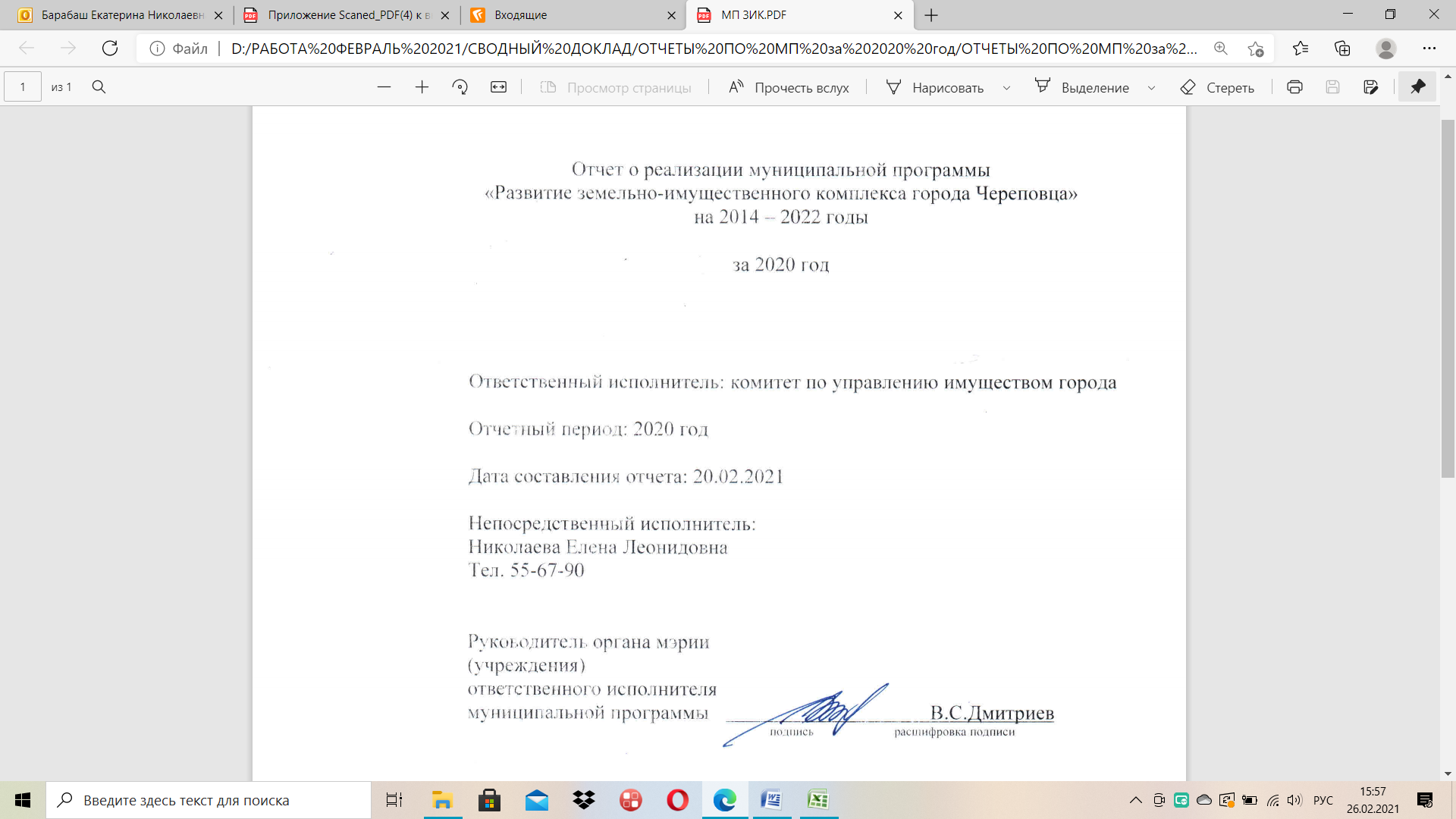 Результаты реализации муниципальной программы.Экономическая эффективность реализации муниципальной программы «Развитие земельно-имущественного комплекса города Череповца» на 2014 – 2022 годы за 2020 год составила 7,78. Экономическая эффективность определена путем сопоставления объема неналоговых доходов городского бюджета, полученных в результате деятельности комитета (466 683,27 тыс.руб.), к объему средств, затраченных на реализацию муниципальной программы (59 946,74 тыс.руб.). Реализация муниципальной программы считается эффективной, поскольку показатель экономической эффективности (ЭЭ) превышает 1. Совокупная эффективность реализации мероприятий программы, определенная как средний процент исполнения плана по показателям программы, составила 191,64 %. Поскольку показатель превышает 95%, реализация муниципальной программы с точки зрения реализации мероприятий считается эффективной. Расчет совокупной эффективности реализации мероприятий программы представлен в таблице 8. Оценка степени достижения запланированного уровня затрат произведена путем сопоставления фактически произведенных затрат на реализацию основных мероприятий муниципальной программы (59 946 742,63 руб.) с их плановыми значениями (60 932 800,00 руб.) и составила 98,38%. Использование городского бюджета является эффективным, поскольку значение показателя ЭБ выше 95%. Оценка эффективности реализации муниципальной программы произведена в соответствии с методикой, утвержденной постановлением мэрии города от 10.10.2013 № 4812.По итогам реализации муниципальной программы «Развитие земельно-имущественного комплекса города Череповца» на 2014 – 2022 годы, достигнутые значения большинства показателей (индикаторов) программы за 2020 год соответствуют плану или превышают плановые значения, по ряду показателей отмечено отклонение от плановых значений.  Ниже планируемого значение показателя «Доля средств, затраченных на демонтаж самовольно установленных рекламных конструкций, взыскиваемых в порядке регресса», это связано с длительными сроками ведения претензионно-исковой деятельности, а также, с объективной невозможностью взыскания потраченных средств ввиду отсутствия информации о владельце демонтированной рекламной конструкции. Существенные отклонения от плана в 2020 году наблюдаются по показателю «Общая площадь объектов казны, не обремененных правами третьих лиц» в связи с включением в состав казны объектов с большими количественными характеристиками.Не достигнуто планируемое значение показателя «Доля размещенных нестационарных объектов на территории города к общему количеству нестационарных объектов, предусмотренных схемой и дислокацией, в отношении которых комитетом заключаются договоры о размещении нестационарного объекта», так как конкурсы и аукционы по ряду лотов были признаны несостоявшимися ввиду отсутствия заявок.Также ниже запланированного уровня значение показателя «Доля числа граждан, имеющих трех и более детей, которым бесплатно предоставлены земельные участки (земельные сертификаты), в общем количестве граждан, включенных в списки граждан, имеющих право на приобретение земельных участков», так как не все предложенные земельные участки многодетным семьям оказались востребованными.В 2020 году реализация муниципальной программы «Развитие земельно-имущественного комплекса города Череповца» на 2014 – 2022 годы» (постановление мэрии города от 10.10.2013 № 4812) обеспечила достижение следующих результатов:1. В рамках решения задачи «Формирование состава муниципального имущества, оптимального для исполнения полномочий городского округа, реализации социальных программ и прочих мероприятий» ведется реестр муниципального имущества.2. В рамках решения задачи «Обеспечение учета муниципального имущества в соответствии с требованиями законодательства и контроль за использованием его по назначению. Обеспечение сохранности имущества муниципальной казны»:2.1. Осуществлено 449 регистрационных действий по государственной регистрации права на объекты недвижимости (муниципальная и государственная собственность), в т.ч. зарегистрировано право муниципальной собственности на 449 объектов недвижимости.2.2. Проведена постановка на учет бесхозяйного недвижимого имущества с целью последующей регистрации права муниципальной собственности (69 объектов). 2.3. Изготовлены технические планы, акты обследования, копии технических паспортов на 76 объектов недвижимости.2.4. Обеспечено содержание, охрана пустующих помещений и текущий ремонт объектов муниципальной собственности.3. В рамках решения задачи «Обеспечение неналоговых поступлений в бюджет от использования и приватизации муниципального имущества в запланированном объеме»:3.1. В 2020 году обеспечено поступлений в бюджет по неналоговым доходам в сумме 466 683,27 тыс. руб.3.2. Организовано и проведено 9 торгов по продаже объектов недвижимого имущества, включенных в План (программу) приватизации муниципального имущества на 2020 год. Всего по состоянию 01.01.2021 в План (программу) приватизации муниципального имущества на 2020 год было включено 25 объектов. По результатам торгов реализовано 11 объектов недвижимости, в том числе 2 объекта недвижимости проданы одновременно с земельным участком. В 2020 году продажа объектов недвижимости в порядке преимущественного права на приобретение арендуемого имущества субъектами малого и среднего предпринимательства в соответствии с Федеральным законом от 22 июля 2008 года № 159-ФЗ «Об особенностях отчуждения недвижимого имущества, находящегося в государственной или в муниципальной собственности и арендуемого субъектами малого и среднего предпринимательства, и о внесении изменений в отдельные законодательные акты Российской Федерации» не проводилась.3.3. Ведение претензионно-исковой деятельности (выплаты по решению суда и административных штрафов, судебных расходов, расходов на выполнение работ, оказание услуг, осуществление иных расходов на основании определений (решений) суда, требований налоговых органов, связанных с владением, распоряжением и использованием муниципального имущества, предоставлением земельных участков, находящихся в муниципальной собственности, земельных участков государственная собственность на которые не разграничена): осуществлены выплаты по исполнительным листам, определениям суда и требованиям налогового органа на общую сумму 344,16 тыс. руб.3.4. Проведено 6 аукционов в электронном виде по продаже права на заключение договоров на установку и эксплуатацию рекламных конструкций (56 рекламных мест).4. В рамках решения задачи «Управление и распоряжение муниципальным имуществом, в том числе предоставление земельных участков, находящихся в муниципальной собственности; предоставление земельных участков, государственная собственность на которые не разграничена» предоставлено для строительства 168 земельных участков, из них семьям, имеющим трех или более детей, предоставлено 18 участков общей площадью 1,69 га.5. В рамках решения задачи «Исполнение полномочий органа местного самоуправления в области наружной рекламы» в 2020 году 320  конструкций были демонтированы  (или получено разрешение на размещение рекламной конструкции) конструкций приведено в соответствии с законодательством, за счет средств городского бюджета проведен демонтаж 26 самовольно установленных рекламных конструкций. Обеспечено хранение демонтированных рекламных конструкций. 6. В рамках решения задачи «Исполнение полномочий органа местного самоуправления в сфере осуществления муниципального земельного контроля»:6.1. Проведено плановых проверок: 1 юридического лица, 21 земельного участка, используемых гражданами; внеплановых проверок: 3 юридических лиц. Проведено 11 плановых (рейдовых) осмотров – 83.6.2. Выявлено 216 нарушений. Выдано 45 предписаний об устранении выявленных нарушений. Составлено 43 протокола. Выдано 75 предостережений по обеспечению соблюдения обязательных требований.6.3 Материалы проверок направлены в отдел по г. Череповцу и Череповецкому району Управления Федеральной службы государственной регистрации, кадастра и картографии по Вологодской области для рассмотрения и принятие мер к нарушителям. 6.4 Сумма штрафов, поступивших в бюджет города за 2020 год – 148 тыс. руб.7. В рамках решения задачи «Совершенствование оказания комитетом муниципальных услуг и исполнения муниципальных функций» продолжен перевод муниципальных услуг в электронный вид.Сведения о достижении значений показателей (индикаторов) по состоянию на 01.01.2021 представлены в таблице 1.Информация о реализации муниципальных программ по исполнению плановых значений показателей (индикаторов) по состоянию на 01.01.2021 представлены в таблице 2.Результаты реализации основных мероприятий муниципальной программы.Основные мероприятия и включенные в них мероприятия муниципальной программы исполнены в соответствии с графиком. Сведения о степени выполнения основных мероприятий муниципальной программы представлены в таблице 4.Сведения об использовании бюджетных ассигнований городского бюджета и иных средств на реализацию мероприятий муниципальной программы.Исполнение бюджетных ассигнований городского бюджета на реализацию муниципальной программы в целом за 2020 год 98,38%. При этом исполнение по комитету по управлению имуществом города (ответственный исполнитель Программы) составило 98,02%, по мэрии города (МКУ «ЦКО», МБУ «ЦМИРИТ») – 99,78 %, по ДЖКХ исполнения нет вследствие того, что плановые значения не были установлены. Неполное исполнение бюджетных ассигнований связано с экономией в результате проведения конкурсных процедур, использованием системы «Электронный магазин», с меньшим объемом потребности в услугах, на оказание которых были заключены муниципальные контракты (публикации, оценка, радио). Сведения об исполнении бюджетных ассигнований городского бюджета на реализацию муниципальной программы представлены в таблице 4.По основным мероприятиям: - 1 Формирование и обеспечение сохранности муниципального земельно-имущественного комплекса;  - 2 Обеспечение поступлений в доход бюджета от использования и распоряжения земельно- имущественным комплексом;- 3 Обеспечение исполнения полномочий органа местного самоуправления в области наружной рекламы расходы не осуществлялись, так как не были запланированы.Расходы по основному мероприятию 4 («Обеспечение деятельности комитета по управлению имуществом») за 2020 год составили 99,98 % годового плана. Неполное исполнение плана по расходам связано с наличием вакансий по должностям муниципальной службы.Расходы по основному мероприятию 5 («Организация проведения комплексных кадастровых работ в муниципальном образовании «Город Череповец») не производились, так как не были запланированы.Расходы по основному мероприятию 6 («Обеспечение выполнения отдельных полномочий по управлению имущество») за 2020 год составили 96,07 % годового плана. Неполное исполнение плана по расходам связано с экономией в результате проведения конкурсных процедур, с меньшим объемом потребности в услугах, на оказание которых были заключены муниципальные контракты (публикации, оценка), с особенностями муниципальных услуг, в рамках которых предусмотрено опубликование информационных сообщений и подготовка справок о доле в строении (заявительный характер услуг) и с особенностями заключения контрактов с неопределенным количеством услуг. Расходы по основному мероприятию 7 («Содержание имущества казны») за 2020 год составили 99,44 % годового плана. Информация о расходах городского бюджета, федерального, областного бюджетов, внебюджетных источников на реализацию целей муниципальной программы представлена в таблице 5.Предложения по дальнейшей реализации муниципальной программы.Предложения об изменении форм и методов управления реализацией Программы, о сокращении (увеличении) финансирования и (или) корректировке, досрочном прекращении основных мероприятий подпрограмм в настоящее время отсутствуют.Изменения, внесенные в муниципальную программу в 2020 году.В 2020 году в муниципальную программу вносились изменения в части:Постановление мэрии г. Череповца Вологодской области от 10.03.2020 №783:- добавлены новые мероприятия к основному мероприятию 6 «Обеспечение выполнения отдельных полномочий по управлению имуществом»:Мероприятие 6.9 Разработка ставок арендной платы в отношении земельных участков, находящихся в муниципальной собственности, а также земельных участков, государственная собственность на которые не разграничена;Мероприятие 6.10 Размещение информационных сообщений на радио и интернет-ресурсах.- скорректирован объем бюджетных ассигнований на реализацию мероприятия 6.1, 6.2, 6.9, 6.10 программы в соответствии с изменением лимитов бюджетных ассигнований комитета и корректировкой городского бюджета (уведомление Финансового управления об изменении лимитов бюджетных обязательств на 2020 год от 13.03.2020 №107).2. Постановление мэрии г. Череповца Вологодской области от 21.04.2020 №  1627: - скорректирован объем бюджетных ассигнований на реализацию основных мероприятий 4,7 программы в соответствии с изменением лимитов бюджетных ассигнований комитета и корректировкой городского бюджета (уведомление Финансового управления об изменении лимитов бюджетных обязательств на 2020 год от 02.04.2020 №142);- В таблице 1 «Информация о показателях (индикаторах) муниципальной программы и их значениях» в графу «Взаимосвязь с городскими стратегическими показателями» к показателям (индикаторам) муниципальной программы «Развитие земельно-имущественного комплекса города Череповца» на 2014 – 2022 годы:Поступления в бюджет по неналоговым доходам, тыс.руб.;Выполнение плана по неналоговым доходам от использования имущества, %;Процент поступлений по платежам за использование муниципального имущества, %;Реализация плана приватизации муниципального имущества, %;Количество выставленных на торги объектов, ед.;Доля реализованных объектов продажи от числа выставленных на торги, %;Количество заключенных договоров купли-продажи помещений с субъектами МСБ в порядке реализации преимущественного права выкупа согласно Федеральному закону от 22.07.2008 № 159-ФЗ, шт.;Доля мест размещения нестационарных объектов на территории города к общему количеству мест размещения нестационарных объектов, определенных схемой и дислокацией, в отношении которых заключаются договоры о размещении нестационарного объекта, %;Поступления в бюджет от использования рекламного пространства, тыс.руб.;Количество собственников объектов недвижимости (для расчета земельного налога), чел.;Количество выполненных заявок на кадастровые, топографо-геодезические и картографические работы, шт.;Доля полномочий комитета, исполняемых в полном объеме, %;Доля средств, затраченных на демонтаж самовольно установленных рекламных конструкций, взыскиваемых в порядке регресса, %;Поступления в бюджет по доходам, администрируемым комитетом, тыс.руб.;Выполнение плана по доходам, администрируемых комитетом, %;Доля объектов недвижимости, в отношении которых направлены соглашения об изъятии для муниципальных нужд, подлежащие исполнению в текущем году, %;Доля вступивших в законную силу судебных актов, принятых в пользу комитета материального/ нематериального характера, %,добавлена взаимосвязь с показателем стратегии социально-экономического развития города Череповца Э2 «Бюджетная обеспеченность (направление расходов на 1 жителя города)».3. Постановление мэрии г. Череповца Вологодской области от 22.07.2020               № 2963:- скорректирован объем бюджетных ассигнований на реализацию основных мероприятий 6, 7 программы в соответствии с изменением лимитов бюджетных ассигнований комитета и корректировкой городского бюджета (уведомление Финансового управления об изменении лимитов бюджетных обязательств на 2020 год 03.07.2020 №286). - откорректирована методика и наименование показателя 12 «Доля размещенных нестационарных объектов на территории города к общему количеству нестационарных объектов, предусмотренных схемой и дислокацией, в отношении которых комитетом заключаются договоры о размещении нестационарного объекта».4. Постановление мэрии г. Череповца Вологодской области от 13.10.2020               № 4148:- скорректирован объем бюджетных ассигнований на реализацию мероприятия 6.1, 6.3, 6.8, 6.9, 6.10, 7.1 программы в соответствии с изменением лимитов бюджетных ассигнований комитета и корректировкой городского бюджета (уведомление Финансового управления об изменении лимитов бюджетных обязательств на 2020 год 14.10.2020 №414).- уточнено наименования показателей 24 «Уровень реализации решений об изъятии для муниципальных нужд, подлежащих исполнению в текущем году» и 28 «Доля удовлетворенных ходатайств по предоставлению во владение и пользование муниципального недвижимого имущества (нежилые здания, нежилые помещения), поступающих в рамках полномочий ОМСУ»5. Постановление мэрии г. Череповца Вологодской области от 11.12.2020 № 5127: -уточнено наименование мероприятия 6.8 «Выплата возмещений собственникам, причиненных изъятием земельных участков, объектов недвижимости для муниципальных нужд» изложить в новой редакции: «Выплата возмещений собственникам, причиненных изъятием земельных участков, объектов недвижимости для муниципальных нужд, в том числе путем внесения денежных средств в депозит нотариуса»;- основное мероприятие 6 дополнено мероприятием 6.11 «Оплата нотариальных действий»- скорректирован объем бюджетных ассигнований на реализацию мероприятия 6.5 программы в соответствии в соответствии с изменением лимитов бюджетных ассигнований комитета и корректировкой городского бюджета (уведомление Финансового управления об изменении лимитов бюджетных обязательств на 2020 год от 17.12.2020 №522);5. Постановление мэрии г. Череповца Вологодской области 26.12.2020 № 5504: - скорректирован объем финансовых ресурсов мероприятий 6.5, 6.3, 4, 7.1  в соответствии программы в соответствии с изменением лимитов бюджетных ассигнований комитета и корректировкой городского бюджета (уведомление Финансового управления об изменении лимитов бюджетных обязательств на 2020 год) от 24.12.2020 № 548 и №559;Сведения о результатах мероприятий внутреннего и внешнего муниципального финансового контроля (при наличии) в отношении муниципальной программы, проводимых в рамках своих полномочий органами внутреннего и внешнего муниципального финансового контроля.Таблица 1. Сведения о достижении значений показателей (индикаторов)Таблица 2    Информация о реализации муниципальных программ по исполнению плановых значений показателей (индикаторов)Таблица 3.Сведения о расчете целевых показателей (индикаторов) муниципальной программы (подпрограммы)Таблица 4Сведенияо степени выполнения основных мероприятий муниципальной программы, подпрограмм и ведомственных целевых программТаблица 5.Отчетоб использовании бюджетных ассигнований городского бюджета на реализацию муниципальной программыТаблица 6.Информацияо расходах городского бюджета, федерального, областного бюджетов, внебюджетных источников на реализацию целей муниципальной программы городаТаблица 7    Информация о реализации муниципальных программ в части достигнутых результатов по ресурсному обеспечениюТаблица 8.Расчет совокупной эффективности реализации мероприятий программыСовокупная эффективность реализации муниципальной программы	191,64№
п/пПоказатель (индикатор) (наименование)Ед. измеренияЗначение показателя (индикатора) муниципальной программы, подпрограммы муниципальной программы, ведомственной целевой программыЗначение показателя (индикатора) муниципальной программы, подпрограммы муниципальной программы, ведомственной целевой программыЗначение показателя (индикатора) муниципальной программы, подпрограммы муниципальной программы, ведомственной целевой программыЗначение показателя (индикатора) муниципальной программы, подпрограммы муниципальной программы, ведомственной целевой программыЗначение показателя (индикатора) муниципальной программы, подпрограммы муниципальной программы, ведомственной целевой программыЗначение показателя (индикатора) муниципальной программы, подпрограммы муниципальной программы, ведомственной целевой программыЗначение показателя (индикатора) муниципальной программы, подпрограммы муниципальной программы, ведомственной целевой программыОбоснование отклонения значения показателя (индикатора) на конец отчетного года, не достижение планового значения показателя (индикатора) на конец т.г. (при наличии)Обоснование отклонения значения показателя (индикатора) на конец отчетного года, не достижение планового значения показателя (индикатора) на конец т.г. (при наличии)Взаимосвязь с городскими стратегическими показателямиВзаимосвязь с городскими стратегическими показателями№
п/пПоказатель (индикатор) (наименование)Ед. измерения2019отчетный год 2020отчетный год 2020текущий год 2021текущий год 2021текущий год 2021№
п/пПоказатель (индикатор) (наименование)Ед. измерения2019планфактпланфакт по состоянию на 1 июляожидаемое значение на конец года12345678910101111Муниципальная программаМуниципальная программаМуниципальная программаМуниципальная программаМуниципальная программаМуниципальная программаМуниципальная программаМуниципальная программаМуниципальная программаМуниципальная программаМуниципальная программаСоответствие управления муниципальным земельно- имущественным комплексом требованиям законодательства%99,99--Показатель с 2020 года не рассчитывается.Показатель с 2020 года не рассчитывается.В 1.1 Соответствие управления муниципальным земельно-имущественным комплексом требованиям законодательстваВ 1.1 Соответствие управления муниципальным земельно-имущественным комплексом требованиям законодательстваКоличество объектов, включенных в реестр муниципального имущества, в том числе:ед.72700--Показатель с 2020 года не рассчитывается.Показатель с 2020 года не рассчитывается.В 1.1 Соответствие управления муниципальным земельно-имущественным комплексом требованиям законодательстваВ 1.1 Соответствие управления муниципальным земельно-имущественным комплексом требованиям законодательстванедвижимое имуществоед.17655--Показатель с 2020 года не рассчитывается.Показатель с 2020 года не рассчитывается.В 1.1 Соответствие управления муниципальным земельно-имущественным комплексом требованиям законодательстваВ 1.1 Соответствие управления муниципальным земельно-имущественным комплексом требованиям законодательствадвижимое имуществоед.54865--Показатель с 2020 года не рассчитывается.Показатель с 2020 года не рассчитывается.В 1.1 Соответствие управления муниципальным земельно-имущественным комплексом требованиям законодательстваВ 1.1 Соответствие управления муниципальным земельно-имущественным комплексом требованиям законодательстваКоличество единиц муниципального имущества/услуг, приобретенных за счет городского бюджета с целью модернизацииед.0/0--Показатель с 2020 года не рассчитывается.Показатель с 2020 года не рассчитывается.В 1.1 Соответствие управления муниципальным земельно-имущественным комплексом требованиям законодательстваВ 1.1 Соответствие управления муниципальным земельно-имущественным комплексом требованиям законодательстваОбщая площадь объектов казны, не обремененных правами третьих лиц в т.ч.  содержащихся за счёт средств городского бюджетакв.м49175,4/18907,628600/2780050 472/27 754Превышение показателя от планового значения по общей площади объектов казны, не обремененной правами третьих лиц произошло в связи с включением в состав казны объектов с большими количественными характеристиками (например, такими как: нежилые здания по ул. Металлургов, 38 площадью 1726,9 кв.м и  3256,5 кв.м; нежилое здание по ул. Ленина, 129 площадью 803,3 кв.м; нежилое здание ул. Строителей, 23 площадью 1014,9 кв.м; нежилое здание по ул. Коммунистов, 42 площадью 1091,7 кв.м, нежилое здание по ул. К.Беляева,106 площадью 2187,9 кв.м,  нежилое здание пр. Советский, 34а площадью 904,7 кв.м.Превышение показателя от планового значения по общей площади объектов казны, не обремененной правами третьих лиц произошло в связи с включением в состав казны объектов с большими количественными характеристиками (например, такими как: нежилые здания по ул. Металлургов, 38 площадью 1726,9 кв.м и  3256,5 кв.м; нежилое здание по ул. Ленина, 129 площадью 803,3 кв.м; нежилое здание ул. Строителей, 23 площадью 1014,9 кв.м; нежилое здание по ул. Коммунистов, 42 площадью 1091,7 кв.м, нежилое здание по ул. К.Беляева,106 площадью 2187,9 кв.м,  нежилое здание пр. Советский, 34а площадью 904,7 кв.м.В 1.6 Количество объектов казны, содержащихся за счёт средств городского бюджетаВ 1.6 Количество объектов казны, содержащихся за счёт средств городского бюджетаПоступления в бюджет по неналоговым доходам, в том числе:тыс. руб.369087,1--Показатель с 2020 года не рассчитывается.Показатель с 2020 года не рассчитывается.Ф 2.1 Налоговые и неналоговые доходы городскогоБюджета;Э2 Бюджетная обеспеченность (направление расходов на 1 жителя города), тыс. руб./чел.Ф 2.1 Налоговые и неналоговые доходы городскогоБюджета;Э2 Бюджетная обеспеченность (направление расходов на 1 жителя города), тыс. руб./чел.Поступления по платежам за использование муниципального имущества, в том числе:тыс. руб.268 868,6--Показатель с 2020 года не рассчитывается.Показатель с 2020 года не рассчитывается.Ф 2.1 Налоговые и неналоговые доходы городскогоБюджета;Э2 Бюджетная обеспеченность (направление расходов на 1 жителя города), тыс. руб./чел.Ф 2.1 Налоговые и неналоговые доходы городскогоБюджета;Э2 Бюджетная обеспеченность (направление расходов на 1 жителя города), тыс. руб./чел.аренда помещений и концессионные платежитыс. руб.12 494,8--Показатель с 2020 года не рассчитывается.Показатель с 2020 года не рассчитывается.аренда земельных участков и плата за размещение временных объектовтыс. руб.256 370,9--6. Выполнение плана по неналоговым доходам от использования имущества%85,6--Показатель с 2020 года не рассчитывается.Показатель с 2020 года не рассчитывается.Ф 2.1 Налоговые и неналоговые доходы городскогоБюджета;Э2 Бюджетная обеспеченность (направление расходов на 1 жителя города), тыс. руб./чел.Ф 2.1 Налоговые и неналоговые доходы городскогоБюджета;Э2 Бюджетная обеспеченность (направление расходов на 1 жителя города), тыс. руб./чел.Процент поступлений по платежам за использование муниципального имущества, в том числе:%76,9--Показатель с 2020 года не рассчитывается.Показатель с 2020 года не рассчитывается.аренда помещений и концессионные платежи%95,5--Показатель с 2020 года не рассчитывается.Показатель с 2020 года не рассчитывается.аренда земельных участков и плата за размещение временных объектов%76,2--Показатель с 2020 года не рассчитывается.Показатель с 2020 года не рассчитывается.Реализация плана приватизации муниципального имущества%60--Показатель с 2020 года не рассчитывается.Показатель с 2020 года не рассчитывается.Ф 2.1 Налоговые и неналоговые доходы городского бюджета;Э2 Бюджетная обеспеченность (направление расходов на 1 жителя города), тыс. руб./чел.Ф 2.1 Налоговые и неналоговые доходы городского бюджета;Э2 Бюджетная обеспеченность (направление расходов на 1 жителя города), тыс. руб./чел.Количество выставленных на торги объектовед.14--Показатель с 2020 года не рассчитывается.Показатель с 2020 года не рассчитывается.В 1.3 Объем имущества, подлежащего приватизацииВ 1.3 Объем имущества, подлежащего приватизацииДоля реализованных объектов продажи от числа выставленных на торги%    64,3--Показатель с 2020 года не рассчитывается.Показатель с 2020 года не рассчитывается.Количество заключенных договоров купли-продажи помещений с субъектами МСБ в порядке реализации преимущественного права выкупа согласно Федеральному закону от 22.07.2008 № 159-ФЗшт.96--Показатель с 2020 года не рассчитывается.Показатель с 2020 года не рассчитывается.Доля налоговых поступлений от субъектов МСП в налоговых доходах бюджета городаФ 2.1 Налоговые и неналоговые доходы городского бюджета;Э2 Бюджетная обеспеченность (направление расходов на 1 жителя города), тыс. руб./чел.Доля налоговых поступлений от субъектов МСП в налоговых доходах бюджета городаФ 2.1 Налоговые и неналоговые доходы городского бюджета;Э2 Бюджетная обеспеченность (направление расходов на 1 жителя города), тыс. руб./чел.Доля размещенных нестационарных объектов на территории города к общему количеству нестационарных объектов, предусмотренных схемой и дислокацией, в отношении которых комитетом заключаются договоры о размещении нестационарного объекта.%60,371,389,13Исполненные мероприятия: проведены конкурсы по продаже права на заключение договоров о размещении нестационарных объектов, аукционы по продаже права на заключение договоров о размещении квасных бочек, по продаже права на заключение договоров о размещении мест торговли бахчевыми культурами на территории города, по продаже права на заключение договоров о размещении нестационарных торговых объектов развозной и разносной торговли живыми и искусственными елями и соснами, елочными украшениями на территории города, заключены договоры по итогам аукционов. Причины отклонения:- введение ограничительных мероприятий на территории Вологодской области, направленных на предотвращение распространения эпидемии новой коронавирусной инфекции COVID-2019;                                      -  конкурсы и аукционы по ряду лотов были признаны несостоявшимися в связи с отсутствием заявок;По состоянию на 31.12.2020 всего действующих договоров о размещении нестационарных объектов – 169.Исполненные мероприятия: проведены конкурсы по продаже права на заключение договоров о размещении нестационарных объектов, аукционы по продаже права на заключение договоров о размещении квасных бочек, по продаже права на заключение договоров о размещении мест торговли бахчевыми культурами на территории города, по продаже права на заключение договоров о размещении нестационарных торговых объектов развозной и разносной торговли живыми и искусственными елями и соснами, елочными украшениями на территории города, заключены договоры по итогам аукционов. Причины отклонения:- введение ограничительных мероприятий на территории Вологодской области, направленных на предотвращение распространения эпидемии новой коронавирусной инфекции COVID-2019;                                      -  конкурсы и аукционы по ряду лотов были признаны несостоявшимися в связи с отсутствием заявок;По состоянию на 31.12.2020 всего действующих договоров о размещении нестационарных объектов – 169.Обеспеченность торговыми площадямиФ 2.1 Налоговые и неналоговые доходы городского бюджета;Э2 Бюджетная обеспеченность (направление расходов на 1 жителя города), тыс. руб./чел.Обеспеченность торговыми площадямиФ 2.1 Налоговые и неналоговые доходы городского бюджета;Э2 Бюджетная обеспеченность (направление расходов на 1 жителя города), тыс. руб./чел.Доля удовлетворенных ходатайств о предоставлении муниципальных помещений в порядке преференций для целей, установленных федеральным законодательством (Федеральный закон от 26.07.2006 № 135-ФЗ)%0--Показатель с 2020 года не рассчитывается.Показатель с 2020 года не рассчитывается.Площадь земельных участков, предоставленных для строительствага66,4124,221380,22Предоставлено для строительства 168 земельных участка, из них семьям, имеющим трех или более детей, предоставлено 18 участков общей площадью 1,69 га. Перевыполнение показателя произошло вследствие того, что:                                                                                   - реализованы социально-значимые проекты (предоставление земельных участков для строительства детских садов, спортивных объектов, комплексной жилой застройки, реконструкции транспортной инфраструктуры);                                                                          - реализованы масштабные инвестиционные проекты;                    -большой спрос на земельные участки для жилищного строительства, реализуемые на торгах.Предоставлено для строительства 168 земельных участка, из них семьям, имеющим трех или более детей, предоставлено 18 участков общей площадью 1,69 га. Перевыполнение показателя произошло вследствие того, что:                                                                                   - реализованы социально-значимые проекты (предоставление земельных участков для строительства детских садов, спортивных объектов, комплексной жилой застройки, реконструкции транспортной инфраструктуры);                                                                          - реализованы масштабные инвестиционные проекты;                    -большой спрос на земельные участки для жилищного строительства, реализуемые на торгах.Площадь земельных участков, предоставленных для жилищного строительстваПлощадь земельных участков, предоставленных для жилищного строительстваДоля устраненных нарушений земельного законодательства к выявленным при осуществлении муниципального земельного контроля%387072Проведено плановых проверок: 1 юридического лица, 21 земельных участков, используемых гражданами;внеплановых проверок: 3 юридических лиц.Проведено 11 плановых (рейдовых) осмотров (83 участка).Выявлено 216 нарушений, выдано 45 предписания об устранении выявленных нарушений, составлено 43 протокола. Выдано 75 предостережений по обеспечению соблюдения обязательных требований.                                                Материалы проверок направлены в отдел по г.Череповцу и Череповецкому району Управления Федеральной службы государственной регистрации, кадастра и картографии по Вологодской области для рассмотрения и принятие мер к нарушителям. Подготовлено 22 материала для выхода в суд об освобождении земель города.Сумма штрафов, поступивших в бюджет города за 2020 год, – 148 тыс. руб.Сроки устранения большинства нарушений истекают в 2021 году, значение показателя будет пересмотрено по истечении срока устранения.Проведено плановых проверок: 1 юридического лица, 21 земельных участков, используемых гражданами;внеплановых проверок: 3 юридических лиц.Проведено 11 плановых (рейдовых) осмотров (83 участка).Выявлено 216 нарушений, выдано 45 предписания об устранении выявленных нарушений, составлено 43 протокола. Выдано 75 предостережений по обеспечению соблюдения обязательных требований.                                                Материалы проверок направлены в отдел по г.Череповцу и Череповецкому району Управления Федеральной службы государственной регистрации, кадастра и картографии по Вологодской области для рассмотрения и принятие мер к нарушителям. Подготовлено 22 материала для выхода в суд об освобождении земель города.Сумма штрафов, поступивших в бюджет города за 2020 год, – 148 тыс. руб.Сроки устранения большинства нарушений истекают в 2021 году, значение показателя будет пересмотрено по истечении срока устранения.В 1.4 Доля нарушений правил использования имущественного комплекса городаВ 1.4 Доля нарушений правил использования имущественного комплекса городаПоступления в бюджет от использования рекламного пространстватыс. руб.13 735,9--Показатель с 2020 года не рассчитывается.Показатель с 2020 года не рассчитывается.Ф 2.1 Налоговые и неналоговые доходы городскогоБюджета;Э2 Бюджетная обеспеченность (направление расходов на 1 жителя города), тыс. руб./чел.Ф 2.1 Налоговые и неналоговые доходы городскогоБюджета;Э2 Бюджетная обеспеченность (направление расходов на 1 жителя города), тыс. руб./чел.Доля самовольно установленных рекламных конструкций, приведенных в соответствие с законодательством%90,793,87156,45Всего за период с 2015-2020 выявлено 2318 рекламных конструкций, установленных и эксплуатируемых без разрешения органов местного самоуправления. Из них 2176 конструкций приведены в соответствие с законодательством (демонтированы, получено разрешение на установку и эксплуатацию рекламной конструкции). В 2020 году было демонтировано 26 рекламных конструкций, проведено 6 аукционов в электронном виде на заключение договора на установку и эксплуатацию рекламных конструкций (рекламных мест). Перевыполнение показателя произошло вследствие проведения постоянной разъяснительной работы с нарушителями, информационной компании по предстоящему демонтажу, заинтересованности части владельцев рекламных конструкций в получении разрешений.Всего за период с 2015-2020 выявлено 2318 рекламных конструкций, установленных и эксплуатируемых без разрешения органов местного самоуправления. Из них 2176 конструкций приведены в соответствие с законодательством (демонтированы, получено разрешение на установку и эксплуатацию рекламной конструкции). В 2020 году было демонтировано 26 рекламных конструкций, проведено 6 аукционов в электронном виде на заключение договора на установку и эксплуатацию рекламных конструкций (рекламных мест). Перевыполнение показателя произошло вследствие проведения постоянной разъяснительной работы с нарушителями, информационной компании по предстоящему демонтажу, заинтересованности части владельцев рекламных конструкций в получении разрешений.Количество собственников объектов недвижимости (для расчета земельного налога)чел---Показатель с 2014 года не рассчитывается.Показатель с 2014 года не рассчитывается.Ф 2.1 Налоговые и неналоговые доходы городского бюджетаЭ2 Бюджетная обеспеченность (направление расходов на 1 жителя города)Ф 2.1 Налоговые и неналоговые доходы городского бюджетаЭ2 Бюджетная обеспеченность (направление расходов на 1 жителя города)Количество выполненных заявок на кадастровые, топографо-геодезические и картографические работыед.461,5229442Количество выполненных заявок за 2020 год составляет 442 ед., в том числе: КУИ–329 Мэрия–1УАиГ–59УДК–0КООС–8  КФиС-44ДЖКХ- 1Количество выполненных заявок за 2020 год составляет 442 ед., в том числе: КУИ–329 Мэрия–1УАиГ–59УДК–0КООС–8  КФиС-44ДЖКХ- 1В 1.1 Соответствие управления муниципальным земельно-имущественным комплексом требованиям законодательстваВ 1.1 Соответствие управления муниципальным земельно-имущественным комплексом требованиям законодательстваДоля полномочий комитета, исполняемых в полном объеме%100--Показатель с 2020 года не рассчитывается.Показатель с 2020 года не рассчитывается.В 1.1 Соответствие управления муниципальным земельно-имущественным комплексом требованиям законодательстваВ 1.1 Соответствие управления муниципальным земельно-имущественным комплексом требованиям законодательстваДоля средств, затраченных на демонтаж самовольно установленных рекламных конструкций, взыскиваемых в порядке регресса%31,45036,58Низкое значение показателя связано с длительными сроками ведения претензионно-исковой деятельности, а также, с объективной невозможностью взыскания потраченных средств ввиду отсутствия информации о владельце демонтированной рекламной конструкции. Значение показателя за отчетный период подлежит корректировке по мере мониторинга поступления денежных средств, взыскиваемых в порядке регресса.Низкое значение показателя связано с длительными сроками ведения претензионно-исковой деятельности, а также, с объективной невозможностью взыскания потраченных средств ввиду отсутствия информации о владельце демонтированной рекламной конструкции. Значение показателя за отчетный период подлежит корректировке по мере мониторинга поступления денежных средств, взыскиваемых в порядке регресса.Ф 2.1 Налоговые и неналоговые доходы городского бюджетаВ 1.1 Соответствие управления муниципальным земельно-имущественным комплексом требованиям законодательстваЭ2 Бюджетная обеспеченность (направление расходов на 1 жителя города)Ф 2.1 Налоговые и неналоговые доходы городского бюджетаВ 1.1 Соответствие управления муниципальным земельно-имущественным комплексом требованиям законодательстваЭ2 Бюджетная обеспеченность (направление расходов на 1 жителя города)Поступления в бюджет по доходам, админитрруемым комитетом-389 934,3466 683,3Перевыполнение плана по доходам, администрируемым комитетом произошло вследствие большого количества поступлений от продажи на торгах объектов недвижимости, земельных участков, государственная собственность на которые не разграничена.Перевыполнение плана по доходам, администрируемым комитетом произошло вследствие большого количества поступлений от продажи на торгах объектов недвижимости, земельных участков, государственная собственность на которые не разграничена.Ф 2.1 Налоговые и неналоговые доходы городского бюджетаЭ2 Бюджетная обеспеченность (направление расходов на 1 жителя города)Ф 2.1 Налоговые и неналоговые доходы городского бюджетаЭ2 Бюджетная обеспеченность (направление расходов на 1 жителя города)Выполнение плана по доходам, администрируемых комитетом.-100119,68Перевыполнение плана по доходам, администрируемым комитетом произошло вследствие большого количества поступлений от продажи на торгах объектов недвижимости, земельных участков, государственная собственность на которые не разграничена.Перевыполнение плана по доходам, администрируемым комитетом произошло вследствие большого количества поступлений от продажи на торгах объектов недвижимости, земельных участков, государственная собственность на которые не разграничена.Ф 2.1 Налоговые и неналоговые доходы городского бюджетаЭ2 Бюджетная обеспеченность (направление расходов на 1 жителя города)Ф 2.1 Налоговые и неналоговые доходы городского бюджетаЭ2 Бюджетная обеспеченность (направление расходов на 1 жителя города)Уровень реализации решений об изъятии для муниципальных нужд, подлежащих исполнению в текущем году.-100100За 2020 год исполнены обязательства по изъятию  в количестве 9 объектов недвижимости, по адресам: г. ул. Молодежная д.11,  ул. Молодежная д.13, ул. Р. Люксембург д.2А.За 2020 год исполнены обязательства по изъятию  в количестве 9 объектов недвижимости, по адресам: г. ул. Молодежная д.11,  ул. Молодежная д.13, ул. Р. Люксембург д.2А.Ф 2.1 Налоговые и неналоговые доходы городского бюджетаЭ2 Бюджетная обеспеченность (направление расходов на 1 жителя города)Ф 2.1 Налоговые и неналоговые доходы городского бюджетаЭ2 Бюджетная обеспеченность (направление расходов на 1 жителя города)Качество предоставления муниципальных услуг.-9395,49Муниципальные услуги Комитетом по управлению имуществом предоставляются в количестве 16 штук. Показатель выполнен, то есть предоставленные муниципальные услуги соответствуют требованиям к качеству предоставления услуг.Муниципальные услуги Комитетом по управлению имуществом предоставляются в количестве 16 штук. Показатель выполнен, то есть предоставленные муниципальные услуги соответствуют требованиям к качеству предоставления услуг.В 3.2 Уровень удовлетворенности заявителей качеством и доступностью предоставления муниципальных услугВ 3.2 Уровень удовлетворенности заявителей качеством и доступностью предоставления муниципальных услугДоля числа граждан, имеющих трех и более детей, которым бесплатно предоставлены земельные участки (земельные сертификаты), в общем количестве граждан, включенных в списки граждан, имеющих право на приобретение земельных участков.-69,560,71Из 1393 многодетных семей на 01.01.2020 предоставлены земельные сертификаты в количестве 367 штук, земельные участки - 18, имеющих право на приобретение земельных участков. Отклонение показателя произошло в связи с тем, что не все предложенные земельные участки оказались востребованными.Из 1393 многодетных семей на 01.01.2020 предоставлены земельные сертификаты в количестве 367 штук, земельные участки - 18, имеющих право на приобретение земельных участков. Отклонение показателя произошло в связи с тем, что не все предложенные земельные участки оказались востребованными.В 1.5 Площадь земельных участков, предоставленных для строительства; Т 1.3 Доля числа граждан, имеющих трех и более детей, которым бесплатно предоставлены земельные участки, в общем количестве граждан, включенных в списки граждан, имеющих право на приобретение земельных участковВ 1.5 Площадь земельных участков, предоставленных для строительства; Т 1.3 Доля числа граждан, имеющих трех и более детей, которым бесплатно предоставлены земельные участки, в общем количестве граждан, включенных в списки граждан, имеющих право на приобретение земельных участковДоля вступивших в законную силу судебных актов, принятых в пользу КУИ  материального/нематериального характера.-90/7597/98Перевыполнение показателя связано с тем, что большая часть исков удовлетворена в пользу комитета.Перевыполнение показателя связано с тем, что большая часть исков удовлетворена в пользу комитета.Ф 2.1 Налоговые и неналоговые доходы городского бюджетаЭ2 Бюджетная обеспеченность (направление расходов на 1 жителя города)Ф 2.1 Налоговые и неналоговые доходы городского бюджетаЭ2 Бюджетная обеспеченность (направление расходов на 1 жителя города)Доля удовлетворенных ходатайств по предоставлению во владение и пользование муниципального недвижимого имущества (нежилые здания, нежилые помещения), поступающих в рамках полномочий ОМСУ.-3069,57В 2020 году в КУИ поступило 78 ходатайств. Перевыполнение показателя  с тем, что имелась возможность предоставления в пользование указанных в обращениях нежилых зданий (помещений)В 2020 году в КУИ поступило 78 ходатайств. Перевыполнение показателя  с тем, что имелась возможность предоставления в пользование указанных в обращениях нежилых зданий (помещений)В 1.6 Количество объектов казны, содержащихся за счет средств городского бюджетаВ 1.6 Количество объектов казны, содержащихся за счет средств городского бюджетаДоля зарегистрированных объектов недвижимости, включенных в реестр муниципального имущества от общего количества объектов недвижимости, включенных в реестр муниципального имущества.-22,824,27Перевыполнение показателя произошло в связи с тем, что выполнено 449 регистрационных действия в отношении объектов недвижимости, в т.ч. зарегистрировано право муниципальной собственности на 449 объектов.Перевыполнение показателя произошло в связи с тем, что выполнено 449 регистрационных действия в отношении объектов недвижимости, в т.ч. зарегистрировано право муниципальной собственности на 449 объектов.ххВедомственная целевая программаВедомственная целевая программаВедомственная целевая программаВедомственная целевая программаВедомственная целевая программаВедомственная целевая программаВедомственная целевая программаВедомственная целевая программаВедомственная целевая программаВедомственная целевая программаВедомственная целевая программаххххххххх№ п/пПоказатель (индикатор) (наименование)Ед. измеренияЗначения показателейЗначения показателейЗначения показателейПричины отклонения№ п/пПоказатель (индикатор) (наименование)Ед. измерения2020 год план2020 год факт% выполненияПричины отклоненияМуниципальная программа «Развитие земельно-имущественного комплекса города Череповца» на 2014 – 2022 годы»Муниципальная программа «Развитие земельно-имущественного комплекса города Череповца» на 2014 – 2022 годы»Муниципальная программа «Развитие земельно-имущественного комплекса города Череповца» на 2014 – 2022 годы»Муниципальная программа «Развитие земельно-имущественного комплекса города Череповца» на 2014 – 2022 годы»Муниципальная программа «Развитие земельно-имущественного комплекса города Череповца» на 2014 – 2022 годы»Муниципальная программа «Развитие земельно-имущественного комплекса города Череповца» на 2014 – 2022 годы»Муниципальная программа «Развитие земельно-имущественного комплекса города Череповца» на 2014 – 2022 годы»1Соответствие управления муниципальным земельно-имущественным комплексом требованиям законодательства%---Показатель с 2020 года не рассчитывается.2Количество объектов, включенных в реестр муниципального имущества, в т.ч.:ед.---Показатель с 2020 года не рассчитывается.2недвижимое имуществоед.---Показатель с 2020 года не рассчитывается.2движимое имуществоед.---Показатель с 2020 года не рассчитывается.3Количество единиц муниципального имуществаед.---Показатель с 2020 года не рассчитывается.4Общая площадь объектов казны, не обремененных правами третьих лиц в т.ч.  содержащихся за счёт средств городского бюджетакв.м28600/2780050472/        2775456,67/100,17Превышение показателя от планового значения по общей площади объектов казны, не обремененной правами третьих лиц произошло в связи с включением в состав казны объектов с большими количественными характеристиками (например, такими как: нежилые здания по ул. Металлургов, 38 площадью 1726,9 кв.м и  3256,5 кв.м; нежилое здание по ул. Ленина, 129 площадью 803,3 кв.м; нежилое здание ул. Строителей, 23 площадью 1014,9 кв.м; нежилое здание по ул. Коммунистов, 42 площадью 1091,7 кв.м, нежилое здание по ул. К.Беляева,106 площадью 2187,9 кв.м,  нежилое здание пр. Советский, 34а площадью 904,7 кв.м.5Поступления в бюджет по неналоговым доходам, в т.ч.:тыс. руб.---Показатель с 2020 года не рассчитывается.6Поступления по платежам за использование муниципального имущества, в т.ч.:тыс. руб.---Показатель с 2020 года не рассчитывается.6аренда помещений и концессионные платежитыс. руб.---Показатель с 2020 года не рассчитывается.6аренда земельных участков и плата за размещение временных объектовтыс. руб.---Показатель с 2020 года не рассчитывается.7Выполнение плана по неналоговым доходам от использования имущества%---Показатель с 2020 года не рассчитывается.Процент поступлений по платежам за использование муниципального имущества, в т.ч.:%---Показатель с 2020 года не рассчитывается.аренда помещений и концессионные платежи%---Показатель с 2020 года не рассчитывается.аренда земельных участков и плата за размещение временных объектов%---Показатель с 2020 года не рассчитывается.8Реализация плана приватизации муниципального имущества%---Показатель с 2020 года не рассчитывается.9Количество выставленных на торги объектовед.---Показатель с 2020 года не рассчитывается.10Доля реализованных объектов продажи от числа выставленных на торги%---Показатель с 2020 года не рассчитывается.11Количество заключенных договоров купли-продажи помещений с субъектами МСБ в порядке реализации преимущественного права выкупа согласно Федеральному закону от 22.07.2008 N 159-ФЗшт.---Показатель с 2020 года не рассчитывается.12Доля размещенных нестационарных объектов на территории города к общему количеству нестационарных объектов, предусмотренных схемой и дислокацией, в отношении которых комитетом заключаются договоры о размещении нестационарного объекта%8071,389,13Исполненные мероприятия: проведены конкурсы по продаже права на заключение договоров о размещении нестационарных объектов, аукционы по продаже права на заключение договоров о размещении квасных бочек, по продаже права на заключение договоров о размещении мест торговли бахчевыми культурами на территории города, по продаже права на заключение договоров о размещении нестационарных торговых объектов развозной и разносной торговли живыми и искусственными елями и соснами, елочными украшениями на территории города, заключены договоры по итогам аукционов. 
Причины отклонения:
- введение ограничительных мероприятий на территории Вологодской области, направленных на предотвращение распространения эпидемии новой коронавирусной инфекции COVID-2019;                                      -  конкурсы и аукционы по ряду лотов были признаны несостоявшимися в связи с отсутствием заявок;
По состоянию на 31.12.2020 всего действующих договоров о размещении нестационарных объектов – 169.13Доля удовлетворенных ходатайств о предоставлении муниципальных помещений в порядке преференций для целей, установленных федеральным законодательством (Федеральный закон от 26.07.2006 № 135-ФЗ)%--- Показатель с 2020 года не рассчитывается.14Площадь земельных участков, предоставленных для строительствага9124,221 380,22Предоставлено для строительства 168 земельных участка, из них семьям, имеющим трех или более детей, предоставлено 18 участков общей площадью 1,69 га. Перевыполнение показателя произошло вследствие того, что:                                                                                   - реализованы социально-значимые проекты (предоставление земельных участков для строительства детских садов, спортивных объектов, комплексной жилой застройки, реконструкции транспортной инфраструктуры);                                                                          - реализованы масштабные инвестиционные проекты;                    -большой спрос на земельные участки для жилищного строительства, реализуемые на торгах.15Доля устраненных нарушений земельного законодательства к выявленным при осуществлении муниципального земельного контроля%7072102,86Проведено плановых проверок: 1 юридического лица, 21 земельных участков, используемых гражданами;
внеплановых проверок: 3 юридических лиц.
Проведено 11 плановых (рейдовых) осмотров (83 участка).
Выявлено 216 нарушений, выдано 45 предписания об устранении выявленных нарушений, составлено 43 протокола. Выдано 75 предостережений по обеспечению соблюдения обязательных требований.                                                Материалы проверок направлены в отдел по г.Череповцу и Череповецкому району Управления Федеральной службы государственной регистрации, кадастра и картографии по Вологодской области для рассмотрения и принятие мер к нарушителям. Подготовлено 22 материала для выхода в суд об освобождении земель города.
Сумма штрафов, поступивших в бюджет города за 2020 год, – 148 тыс. руб.
Сроки устранения большинства нарушений истекают в 2021 году, значение показателя будет пересмотрено по истечении срока устранения.16Поступления в бюджет от использования рекламного пространстватыс. руб.---Показатель с 2020 года не рассчитывается.17Доля самовольно установленных рекламных конструкций, приведенных в соответствие с законодательством%6093,87156,45Всего за период с 2015-2020 выявлено 2318 рекламных конструкций, установленных и эксплуатируемых без разрешения органов местного самоуправления. Из них 2176 конструкций приведены в соответствие с законодательством (демонтированы, получено разрешение на установку и эксплуатацию рекламной конструкции). В 2020 году было демонтировано 26 рекламных конструкций, проведено 6 аукционов в электронном виде на заключение договора на установку и эксплуатацию рекламных конструкций (рекламных мест). Перевыполнение показателя произошло вследствие проведения постоянной разъяснительной работы с нарушителями, информационной компании по предстоящему демонтажу, заинтересованности части владельцев рекламных конструкций в получении разрешений.18Количество собственников объектов недвижимости (для расчета земельного налога)чел.---Показатель с 2014 года не рассчитывается.19Количество выполненных заявок на кадастровые, топографо-геодезические и картографические работышт.229442193,01Количество выполненных заявок за 2020 год составляет 442 ед., в том числе: 
КУИ–329 
Мэрия–1
УАиГ–59
УДК–0
КООС–8  
КФиС-44
ДЖКХ- 1 20Доля полномочий комитета, исполняемых в полном объеме%---Показатель с 2020 года не рассчитывается.21Доля средств, затраченных на демонтаж самовольно установленных рекламных конструкций, взыскиваемых в порядке регресса%5036,5873,16Низкое значение показателя связано с длительными сроками ведения претензионно-исковой деятельности, а также, с объективной невозможностью взыскания потраченных средств ввиду отсутствия информации о владельце демонтированной рекламной конструкции. Значение показателя за отчетный период подлежит корректировке по мере мониторинга поступления денежных средств, взыскиваемых в порядке регресса.22Поступления в бюджет по доходам, администрируемым комитетомтыс.руб.389 934,3466 683,3119,68Перевыполнение плана по доходам, администрируемым комитетом произошло вследствие большого количества поступлений от продажи на торгах объектов недвижимости, земельных участков, государственная собственность на которые не разграничена.23Выполнение плана по доходам, администрируемых комитетом%100119,68119,68Перевыполнение плана по доходам, администрируемым комитетом произошло вследствие большого количества поступлений от продажи на торгах объектов недвижимости, земельных участков, государственная собственность на которые не разграничена.24Уровень реализации решений об изъятии для муниципальных нужд, подлежащих исполнению в текущем году%100100100,00За 2020 год исполнены обязательства по изъятию  в количестве 9 объектов недвижимости, по адресам: г. ул. Молодежная д.11,  ул. Молодежная д.13, ул. Р. Люксембург д.2А.25Качество предоставления муниципальных услуг%9395,49102,68Муниципальные услуги Комитетом по управлению имуществом предоставляются в количестве 16 штук. Показатель выполнен, то есть предоставленные муниципальные услуги соответствуют требованиям к качеству предоставления услуг.26Доля числа граждан, имеющих трех и более детей, которым бесплатно предоставлены земельные участки (земельные сертификаты), в общем количестве граждан, включенных в списки граждан, имеющих право на приобретение земельных участков %69,560,7187,35Из 1393 многодетных семей на 01.01.2020 предоставлены земельные сертификаты в количестве 367 штук, земельные участки - 18, имеющих право на приобретение земельных участков. Отклонение показателя произошло в связи с тем, что не все предложенные земельные участки оказались востребованными.27Доля вступивших в законную силу судебных актов, принятых в пользу комитета материального/ нематериального характера%90/7597/98107,78/130,67Перевыполнение показателя связано с тем, что большая часть исков удовлетворена в пользу комитета.28Доля удовлетворенных ходатайств по предоставлению во владение и пользование муниципального недвижимого имущества (нежилые здания, нежилые помещения), поступающих в рамках полномочий ОМСУ%3069,57231,90В 2020 году в КУИ поступило 78 ходатайств. Перевыполнение показателя  с тем, что имелась возможность предоставления в пользование указанных в обращениях нежилых зданий (помещений)29Доля зарегистрированных объектов недвижимости, включенных в реестр муниципального имущества от общего количества объектов недвижимости, включенных в реестр муниципального имущества%22,824,27106,45Перевыполнение показателя произошло в связи с тем, что выполнено 449 регистрационных действия в отношении объектов недвижимости, в т.ч. зарегистрировано право муниципальной собственности на 449 объектов.N
п/пНаименование целевого показателя (индикатора)Единица измеренияПлановое значение на отчетный финансовый годФактическое значение за отчетный год (первое полугодие текущего года)Алгоритм формирования (формула) и методологические пояснения к целевому показателю (индикатору)(*)Временные характеристики целевого показателя (индикатора)(**)Метод сбора информации, индекс формы отчетности(***)Источник получения данных для расчета показателя (индикатора)Ответственный за сбор данных и расчет целевого показателя (индикатора)123456789101Соответствие управления муниципальным земельно-имущественным комплексом требованиям законодательства%--Значение показателя определяется как среднее арифметическое значение исполнения плана по компонентам, включенным в данный показатель (доля многоквартирных домов, расположенных на земельных участках, в отношении которых осуществлен государственный кадастровый учет, установленные публичные сервитуты, регистрация прав собственности муниципалитета на объекты недвижимого имущества, ведение реестра муниципального имущества):100%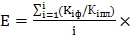 Расчет представлен в таблице 9Показатель заотчетный период, периодичность сбора данных – годовая (за полугодие расчет не производится) 3, 4 (см. графу 9)Кадастровые паспорта (выписки) земельных участков, постановления мэрии об установлении (прекращении) публичных сервитутов, свидетельства о регистрации права муниципальной собственности, данные отчета о статистике реестра муниципального имущества, формируемого в программе «АИС ЗИК».Николаева Е.Л.2Количество объектов, включенных в реестр муниципального имущества, в т.ч.:ед.--Значение показателя считается равным количеству объектов, включенных в реестр муниципального имущества на отчетную дату, либо прогнозируемому количеству объектов на плановую дату (с учетом ожидаемого движения имущества). Также отдельно определяется количество объектов движимого и недвижимого имущества, включенных в реестр муниципального имущества.Определяется значение на отчетную дату, периодичность сбора данных – по запросу.4(см. графу 9)Данные отчета о статистике реестра, формируемого в программе «АИС ЗИК» на отчетную дату.Парханович Е.С.недвижимое имуществоед.--Значение показателя считается равным количеству объектов, включенных в реестр муниципального имущества на отчетную дату, либо прогнозируемому количеству объектов на плановую дату (с учетом ожидаемого движения имущества). Также отдельно определяется количество объектов движимого и недвижимого имущества, включенных в реестр муниципального имущества.Определяется значение на отчетную дату, периодичность сбора данных – по запросу.4(см. графу 9)Данные отчета о статистике реестра, формируемого в программе «АИС ЗИК» на отчетную дату.Парханович Е.С.движимое имуществоед.--Значение показателя считается равным количеству объектов, включенных в реестр муниципального имущества на отчетную дату, либо прогнозируемому количеству объектов на плановую дату (с учетом ожидаемого движения имущества). Также отдельно определяется количество объектов движимого и недвижимого имущества, включенных в реестр муниципального имущества.Определяется значение на отчетную дату, периодичность сбора данных – по запросу.4(см. графу 9)Данные отчета о статистике реестра, формируемого в программе «АИС ЗИК» на отчетную дату.Парханович Е.С.3Количество единиц муниципального имущества/услуг, приобретенных за счет городского бюджета с целью модернизацииед.0/00/0Значение определяется как суммарное количество единиц муниципального имущества/услуг, приобретенных за счет городского бюджета с целью модернизации на отчетную дату, либо прогнозируемому количеству приобретенных единиц имущества / услуг на плановую датуПоказатель заотчетный период, периодичность сбора данных – по запросу.4(см. графу 9)Данные актов приема- передачи к муниципальным контрактам, предметом которых является приобретение имущества / услуг с целью модернизацииНиколаева Е.Л.4Общая площадь объектов казны, не обремененных правами третьих лиц в т.ч.  содержащихся за счёт средств городского бюджетакв.м28600/2780050472/27754Значение определяется как суммарная общая площадь объектов казны, не обремененных правами третьих лиц и содержащихся за счёт средств городского бюджета (расходы на коммунальные услуги, содержание общего имущества, охрану и т.п.) на отчетную дату, либо прогнозируемой площади таких объектов на плановую дату. Расчет прогнозных значений производится с учетом имеющейся информации о планируемом движении имущества).Показатель на  дату, периодичность сбора данных – по запросу.4(см. графу 9)Данные, получаемые в результате формирования отчета в системе «АИС ЗИК» на отчетную дату, данные годового отчета, представляемого в мэрию городаПарханович Е.С.5Поступления в бюджет по неналоговым доходам, в т.ч.:тыс. руб.--Значение определяется как общая сумма поступлений в бюджет по неналоговым доходам, администрируемых комитетом по управлению имуществом города, на отчетную дату либо как прогнозируемый объем поступлений на плановую дату.Показатель на  дату, периодичность сбора данных – ежеквартально.2 (ф.0503127)Годовой отчет комитета об исполнении городского бюджета, квартальные отчеты (ф. 0503127), справка о перечислении поступлений в бюджет ф.0531468.Источники прогнозных данных – договоры аренды помещений, договоры аренды земельных участков, договоры купли-продажи (начисления на прогнозный период), статистика поступлений в бюджет от использования рекламного пространства, сведения Росреестра о прекращении прав муниципальной собственности (ежемесячная справка в электронной форме, предоставляемая на основании Соглашения о взаимодействии и взаимном информационном обмене от 2010 г.).Боева Д.С.Поступления по платежам за использование муниципального имущества, в т.ч.:тыс. руб.--Отдельно рассчитывается объем поступлений от платежей за аренду земельных участков и платы за размещение временных объектов, объем поступлений от аренды помещений и  концессионных платежей.Показатель на  дату, периодичность сбора данных – ежеквартально.2 (ф.0503127)Годовой отчет комитета об исполнении городского бюджета, квартальные отчеты (ф. 0503127), справка о перечислении поступлений в бюджет ф.0531468.Источники прогнозных данных – договоры аренды помещений, договоры аренды земельных участков, договоры купли-продажи (начисления на прогнозный период), статистика поступлений в бюджет от использования рекламного пространства, сведения Росреестра о прекращении прав муниципальной собственности (ежемесячная справка в электронной форме, предоставляемая на основании Соглашения о взаимодействии и взаимном информационном обмене от 2010 г.).Боева Д.С.аренда помещений и концессионные платежитыс. руб.--Отдельно рассчитывается объем поступлений от платежей за аренду земельных участков и платы за размещение временных объектов, объем поступлений от аренды помещений и  концессионных платежей.Показатель на  дату, периодичность сбора данных – ежеквартально.2 (ф.0503127)Годовой отчет комитета об исполнении городского бюджета, квартальные отчеты (ф. 0503127), справка о перечислении поступлений в бюджет ф.0531468.Источники прогнозных данных – договоры аренды помещений, договоры аренды земельных участков, договоры купли-продажи (начисления на прогнозный период), статистика поступлений в бюджет от использования рекламного пространства, сведения Росреестра о прекращении прав муниципальной собственности (ежемесячная справка в электронной форме, предоставляемая на основании Соглашения о взаимодействии и взаимном информационном обмене от 2010 г.).Боева Д.С.аренда земельных участков и плата за размещение временных объектовтыс. руб.--Отдельно рассчитывается объем поступлений от платежей за аренду земельных участков и платы за размещение временных объектов, объем поступлений от аренды помещений и  концессионных платежей.Показатель на  дату, периодичность сбора данных – ежеквартально.2 (ф.0503127)Годовой отчет комитета об исполнении городского бюджета, квартальные отчеты (ф. 0503127), справка о перечислении поступлений в бюджет ф.0531468.Источники прогнозных данных – договоры аренды помещений, договоры аренды земельных участков, договоры купли-продажи (начисления на прогнозный период), статистика поступлений в бюджет от использования рекламного пространства, сведения Росреестра о прекращении прав муниципальной собственности (ежемесячная справка в электронной форме, предоставляемая на основании Соглашения о взаимодействии и взаимном информационном обмене от 2010 г.).Боева Д.С.6Выполнение плана по неналоговым доходам от использования имущества%--Расчетный показатель, отражающий соответствие поступлений в бюджет платежей по неналоговым доходам, администрируемых комитетом, запланированным объемам таких поступлений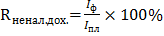 Показатель на  дату, периодичность сбора данных – ежеквартально.2 (ф.0503127)Сведения о поквартальном распределении поступлений доходов в бюджет, годовой отчет комитета об исполнении городского бюджета, квартальные отчеты (ф. 0503127), справка о перечислении поступлений в бюджет ф.0531468. Николаева Е.Л.7Процент поступлений по платежам за использование муниципального имущества, в т.ч.:%--где: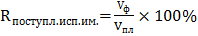 Rпоступл.исп.им. – процент поступлений по платежам за использование муниципального имущества, Vф.– фактический объем поступлений по платежам за использование муниципального имущества,Vпл. – плановый объем поступлений по платежам за использование муниципального имущества в соответствии с утвержденными сведениями о поквартальном распределении поступлений доходов в бюджет.Также отдельно рассчитывается процент поступлений от платежей за аренду земельных участков и платы за размещение временных объектов, процент поступлений от аренды помещений и концессионных платежей.Показатель на  дату, периодичность сбора данных – ежеквартально.2 (ф.0503127)Сведения о поквартальном распределении поступлений доходов в бюджет, годовой отчет комитета об исполнении городского бюджета, квартальные отчеты (ф. 0503127), справка о перечислении поступлений в бюджет ф.0531468Николаева Е.Л.аренда помещений и концессионные платежи%--где:Rпоступл.исп.им. – процент поступлений по платежам за использование муниципального имущества, Vф.– фактический объем поступлений по платежам за использование муниципального имущества,Vпл. – плановый объем поступлений по платежам за использование муниципального имущества в соответствии с утвержденными сведениями о поквартальном распределении поступлений доходов в бюджет.Также отдельно рассчитывается процент поступлений от платежей за аренду земельных участков и платы за размещение временных объектов, процент поступлений от аренды помещений и концессионных платежей.2 (ф.0503127)Сведения о поквартальном распределении поступлений доходов в бюджет, годовой отчет комитета об исполнении городского бюджета, квартальные отчеты (ф. 0503127), справка о перечислении поступлений в бюджет ф.0531468Николаева Е.Л.аренда земельных участков и плата за размещение временных объектов%--где:Rпоступл.исп.им. – процент поступлений по платежам за использование муниципального имущества, Vф.– фактический объем поступлений по платежам за использование муниципального имущества,Vпл. – плановый объем поступлений по платежам за использование муниципального имущества в соответствии с утвержденными сведениями о поквартальном распределении поступлений доходов в бюджет.Также отдельно рассчитывается процент поступлений от платежей за аренду земельных участков и платы за размещение временных объектов, процент поступлений от аренды помещений и концессионных платежей.Сведения о поквартальном распределении поступлений доходов в бюджет, годовой отчет комитета об исполнении городского бюджета, квартальные отчеты (ф. 0503127), справка о перечислении поступлений в бюджет ф.0531468Николаева Е.Л.8Реализация плана приватизации муниципального имущества%--,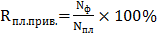 где:Rпл.прив.–реализация плана приватизации муниципального имущества, Nф.–число объектов, включенных в план приватизации, на которые заключены договоры купли-продажи на отчетную дату,Nпл. –число объектов, включенных в план приватизации на отчетную дату.Показатель на  дату, периодичность сбора данных – полугодовая3, 4 (см. графу 9)Извещения об итогах аукционов, договоры купли-продажи, решения Череповецкой городской Думы об утверждении Прогнозного плана приватизации муниципального имущества, об исполнении Прогнозного плана приватизации муниципального имущества за отчетный год.Власова А.С.9Количество выставленных на торги объектовед.--Значение показателя считается равным количеству объектов, включенных в Прогнозный план приватизации муниципального имущества и выставленных на торги на отчетную датуПоказатель на  дату, периодичность сбора данных – по запросу4 (см. графу 9)Извещения о проведении аукционов по продаже объектов недвижимого имущества, о проведении продажи объектов недвижимого имущества путем публичного предложенияВласова А.С.10Доля реализованных объектов продажи от числа выставленных на торги%--,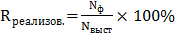 где:Rреализ. – доля реализованных объектов продажи от числа выставленных на торги, Nф.–число объектов, включенных в план приватизации и выставленных на торги, на которые заключены договоры купли-продажи на отчетную дату,Nвыст. – число объектов, включенных в план приватизации и выставленных на торги на отчетную дату.Показатель на  дату, периодичность сбора данных – по запросу4 (см. графу 9)Извещения о проведении аукционов по продаже объектов недвижимого имущества, о проведении продажи объектов недвижимого имущества путем публичного предложения, извещения об итогах аукционов, продажи путем публичного предложения, договоры купли- продажи объектов недвижимого имущества, заключенные в результате проведения данных процедур.Власова А.С.11Количество заключенных договоров купли- продажи помещений с субъектами МСБ в порядке реализации преимущественного права выкупа согласно Федеральному закону от 22.07.2008 № 159-ФЗшт.--Значение показателя считается равным количеству заключенных договоров купли-продажи помещений с субъектами МСБ в порядке реализации преимущественного права выкупа на отчетную дату либо прогнозируемому количеству таких договоров на плановую дату (с нарастающим итогом)Показатель на  дату, периодичность сбора данных – по запросу4 (см. графу 9)Договоры  купли - продажи объектов недвижимого имущества, заключенные в порядке реализации преимущественного права выкупа. Источник прогнозных данных – решение Череповецкой городской Думы об утверждении Прогнозного плана приватизации муниципального имущества.Власова А.С.12Доля размещенных нестационарных объектов на территории города к общему количеству нестационарных объектов, предусмотренных схемой и дислокацией, в отношении которых комитетом заключаются договоры о размещении нестационарного объекта%8071,3,где:Rнестац.- доля размещенных нестационарных объектов на территории города к общему количеству нестационарных объектов, предусмотренных схемой и дислокацией, в отношении которых комитетом заключаются договоры о размещении нестационарного объектаNНОД – количество нестационарных объектов, в отношении которых в отчетном периоде действуют/действовали договоры о размещении нестационарного объекта, заключенные комитетом,NНО- общее количество нестационарных объектов, предусмотренных схемой и дислокацией, в отношении которых комитетом заключаются договоры о размещении нестационарного объекта.Показатель на  дату, периодичность сбора данных – по запросу4 (см. графу 9)схема размещения нестационарных торговых объектов на территории города Череповца, дислокация размещения нестационарных объектов по оказанию услуг населению на территории города, утвержденные постановлениями мэрии города (в редакции, действующей на период расчета показателя), действующие/действовавшие договоры о размещении нестационарных объектов торговли.Покудина Н.В.13Доля удовлетворенных ходатайств о предоставлении муниципальных помещений в порядке преференций для целей, установленных федеральным законодательством (Федеральный закон от 26.07.2006 № 135-ФЗ)%--,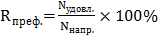 где:Rпреф. – Доля удовлетворенных ходатайств о предоставлении муниципальных помещений в порядке преференций для целей, установленных федеральным законодательством, Nудовл.–количество удовлетворенных ходатайств о предоставлении муниципальных помещений в порядке преференций,Nнапр. – общее количество ходатайств о предоставлении муниципальных помещений в порядке преференций.Ходатайства не поступали.Показатель  за  период, периодичность сбора данных – по запросу4 (см. графу 9) Договоры аренды помещений, журнал входящей корреспонденцииВласова А.С.И.14Площадь земельных участков, предоставленных для строительствага124,221 380,22Определяется как суммарная площадь земельных участков, предоставленных для строительства за отчетный период, либо прогнозируемая площадь земельных участков, которые будут предоставлены для строительства в плановом периоде.Показатель за  период, периодичность сбора данных – ежеквартально4 (см. графу 9)Протоколы результатов аукционов, постановления мэрии города о предоставлении земельных участков, протоколы о признании аукционов по продаже земельных участков и прав на заключение договоров аренды земельных участков несостоявшимися, договоры купли-продажи, договоры аренды земельных участковПопова Е.Н.15Доля устраненных нарушений земельного законодательства к выявленным при осуществлении муниципального земельного контроля%7072,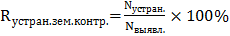 где:Rустран.зем.контр.. – доля устраненных нарушений земельного законодательства к выявленным при осуществлении муниципального земельного контроля, Nустран.–число устраненных нарушений земельного законодательства (на дату расчета значения показателя),Nпл. – число нарушений земельного законодательства, выявленных при осуществлении муниципального земельного контроля за период.В связи с длительными (до 2 лет) сроками устранения нарушений значение показателя за отчетный период подлежит корректировке после устранения нарушений, выявленных при осуществлении муниципального земельного контроля за данный период.Показатель  за  период, периодичность сбора данных – 2 раза в год4 (см. графу 9)Акты проверок, проводимых отделом муниципального земельного контроляКливак Н.Л.16Поступления в бюджет от использования рекламного пространстватыс. руб.--Значение показателя считается равным объему поступлений в бюджет от использования рекламного пространства на отчетную дату либо прогнозируемому объему поступлений на плановую датуПоказатель на  дату, периодичность сбора данных – ежеквартально.2 (ф.0503127)Сведения о поквартальном распределении поступлений доходов в бюджет, справка о перечислении поступлений в бюджет ф.0531468, ф.0503127Боева Д.С.17Доля самовольно установленных рекламных конструкций, приведенных в соответствие с законодательством%60   93,87,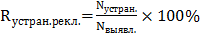 где:Rустран.рекл. – доля самовольно установленных рекламных конструкций, приведенных в соответствие с законодательством, Nрекл.соотв. – число самовольно установленных рекламных конструкций, приведенных в соответствие с законодательством,Nпл. – число выявленных самовольно установленных рекламных конструкцийПоказатель на  дату, периодичность сбора данных – по запросу.4 (см. графу 9)предписания о демонтаже рекламных конструкций, установленных и (или) эксплуатируемых на территории города Череповца без разрешения на установку и эксплуатацию рекламных конструкций, данные проверок исполнения выданных предписаний о демонтаже рекламных конструкций, акты выполненных работ к муниципальным контрактам на демонтаж рекламных конструкцийМухина М.А.18Количество собственников объектов недвижимости (для расчета земельного налога)чел.-    -Значение показателя считается равным количеству собственников объектов не-движимости, доля земельного участка в праве собственности на общее имущество в многоквартирном доме которых подлежит оценке на отчетную дату, либо прогнозируемому количеству таких собственников на плановую дату.Показатель на  дату, периодичность сбора данных – ежегодно.4 (см. графу 9)данные справки ГП ВО «Череповецтехинвентаризация».19Количество выполненных заявок на кадастровые, топографо- геодезические и картографические работыед.229442Значение показателя считается равным количеству заявок органов местного самоуправления на кадастровые, топографо-геодезические и картографические работы, выполненных МБУ «ЦМИРИТ» за отчетный период или планируемых к выполнению в плановом периодеПоказатель на  дату, периодичность сбора данных – ежемесячно3 (см. графу 9)Данные отчета, предоставляемого МБУ «ЦМИРИТ»Журавлев А.С.20Доля полномочий комитета, исполняемых в полном объеме%--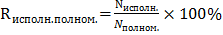 где:Rисполн.полном. – доля полномочий комитета, исполняемых в полном объеме, Nисполн– количествополномочий комитета, исполняемых в полном объеме,Nполном. – общее количество полномочий комитета согласно Положению о комитете по управлению имуществом города Череповца.Показатель на  дату, периодичность сбора данных – 2 раза в год.3, 4 (см. графу 9)Положение о комитете по управлению имуществом города, утверждаемое решением Череповецкой городской Думы (редакция, действующая на момент расчета показателя редакция), отчет о выполнении плана работы комитета по управлению имуществом города за полугодие, утверждаемый курирующим заместителем мэраНиколаева Е.Л.21Доля средств, затраченных на демонтаж самовольно установленных рекламных конструкций, взыскиваемых в порядке регресса%5036,58где:Rвозвр.средств – доля возврата средств от демонтажа самовольно установленных рекламных конструкций, взыскиваемых в порядке регресса, ∑возвр.средств – сумма денежных средств по возмещению расходов за демонтаж рекламных конструкций, фактически поступивших на счет комитета, взысканных в порядке регресса (на дату расчета значения показателя),∑затрат.средств – сумма денежных средств, затраченных на демонтаж рекламных конструкций, установленных и (или) эксплуатируемых на территории города Череповца без соответствующего разрешения, в соответствии с требованиями действующего законодательства,  за период.Показатель на  дату, периодичность сбора данных - годовая4(см. графу 9)данные бюджетной отчетностиМухина М.А.22Поступления в бюджет по доходам, администрируемым комитетомтыс.руб.389 934,3466 683,3Показатель включает в себя поступления госпошлины за выдачу разрешения по рекламным конструкциям, платежей за использование муниципального имущества (аренда муниципального имущества, аренда земельных участков, концессионные платежи, плата за размещение временных объектов), от продажи имущества и прочие неналоговые поступления, администрируемые комитетом.Показатель на  дату, периодичность сбора данных - ежеквартально2 (ф.0503127)Годовой отчет комитета об исполнении городского бюджета (ф.0503127), справка о перечислении поступлений в бюджет ф.0531468. Источники прогнозных данных – договоры аренды помещений, договоры аренды земельных участков, договоры купли-продажи (начисления на прогнозный период), договоры на размещение рекламных конструкций.Боева Д.С.23Выполнение плана по доходам, администрируемых комитетом%100119,68,где Rненал.дох.–выполнение плана по доходам, администрируемых комитетом Iф.– общая сумма поступлений в бюджет по доходам, администрируемых комитетом по управлению имуществом города, на отчетную дату,Iпл. – плановый объем поступлений в соответствии с утвержденными сведениями о поквартальном распределении поступлений доходов в бюджет.Показатель за  период, периодичность сбора данных – ежеквартально2 (ф.0503127)Сведения о поквартальном распределении поступлений доходов в бюджет, справка о перечислении поступлений в бюджет ф.0531468Боева Д.С.24Уровень реализации решений об изъятии для муниципальных нужд, подлежащих исполнению в текущем году%100100где:R доля об.недв.  – доля объектов недвижимости, в отношении которых направлены соглашения об изъятии для муниципальных нужд, подлежащие исполнению в текущем году∑N1 – количество объектов недвижимости, в отношении которых направлены соглашения об изъятии для муниципальных нужд, подлежащие исполнению в текущем году.∑N2 – количество объектов недвижимости, в отношении которых необходимо провести мероприятия по изъятию для муниципальных нужд в текущем году.Показатель заотчетный период, периодичность сбора данных – годовая (за полугодие расчет не производится)4(см. графу 9)Перечень объектов недвижимости, подлежащих изъятию для муниципальных нужд.Власова А.С.25Качество предоставления муниципальных услуг%9395,49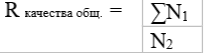 где:R качества общ.  – индекс удовлетворенности заявителей качеством и доступностью предоставления муниципальных услуг органом мэрии по всем муниципальным услугам.∑N1 – индекс удовлетворенности заявителей качеством и доступностью предоставления муниципальных услуг органом мэрии по каждой муниципальной услуге, исчисляемый в соответствии с постановлением мэрии города от 28.08.2014 № 4648 «О проведении ежегодного мониторинга качества и доступности предоставления муниципальных услуг в городе Череповце».N2 – количество муниципальных услуг, предоставляемых комитетом.Показатель за  период, периодичность сбора данных – полугодовая4(см. графу 9)Перечень муниципальных услуг, предоставляемых комитетом.Попова Е.Н.26Доля числа граждан, имеющих трех и более детей, которым бесплатно предоставлены земельные участки (земельные сертификаты), в общем количестве граждан, включенных в списки граждан, имеющих право на приобретение земельных участков%69,560,71, где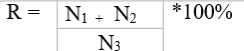 R – доля обеспеченности многодетных семей земельными участками.N1 – количество земельных участков предоставленных многодетным семьям (начиная с 2012 года).N2 –  количество  единовременных денежных выплат взамен предоставления земельного участка гражданам, имеющим трех и более детей, состоящих на учете в качестве лиц, имеющих право на предоставление земельных участков в собственность бесплатно для индивидуального жилищного строительства (начиная с 2019 года).N3 – общее количество граждан состоявших на  учете в качестве лиц, имеющих право на предоставление земельных участков в собственность бесплатно, граждан (начиная с 2012 года).Показатель за  период, периодичность сбора данных – полугодовая3,4(см. графу 9)Перечень земельных участков, планируемых для предоставления в собственность бесплатно многодетным семьям, государственная программой области в сфере земельных отношений, государственная программа «Совершенствование системы управления и распоряжения земельно-имущественным комплексом области на 2017 - 2020 годы», утвержденная постановлением Правительства Вологодской области от 31.10.2016 года № 988 (с изменениями на 01.04.2019)Попова Е.Н.27Доля вступивших в законную силу судебных актов, принятых в пользу комитета материального/ нематериального характера%90/7597/98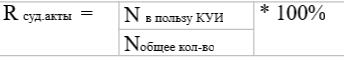  гдеRсуд. акты – доля вступивших в законную силу судебных актов, принятых в пользу КУИ материального/нематериального характера.Nв пользу КУИ - количество судебных актов, вступивших в законную силу, принятых в пользу комитета материального/нематериального характера, в том числе судебные акты удовлетворенные частично, по которым принят отказ от иска, в связи с добровольным досудебным урегулированием спора, применением срока исковой давности.Nобщее кол-во - количество судебных актов, рассмотренных в суде и вступивших в законную силу материального/нематериального характера, где комитет являлся Истцом или Ответчиком по делу.Показатель за  период, периодичность сбора данных – полугодовая4(см. графу 9)Судебные акты, вступившие в законную силуСараева А.И.28Доля удовлетворенных ходатайств по предоставлению во владение и пользование муниципального недвижимого имущества (нежилые здания, нежилые помещения), поступающих в рамках полномочий ОМСУ%3069,57,R мун.имущ. – доля удовлетворенных ходатайств по предоставлению во вла-дение и пользование муниципального недвижимого имущества (нежилых зда-ний, нежилых помещений)N удовл. – количество объектов муниципального недвижимого имущества (нежилых зданий, нежилых помещений), предоставленных по удовлетворенным ходатайствам во владение и пользование  N напр. – общее количество объектов муниципального недвижимого имуще-ства (нежилых зданий, нежилых помещений), указанных в поступивших хода-тайствах о предоставлении во владение и пользование.Показатель за  период, периодичность сбора данных – полугодовая4(см. графу 9)Поступившие в КУИ ходатайства.Власова А.С.29Доля зарегистрированных объектов недвижимости, включенных в реестр муниципального имущества от общего количества объектов недвижимости, включенных в реестр муниципального имущества%22,824,27R зарег. о.н.  - доля зарегистрированных объектов недвижимости, включенных в реестр  муниципального имущества от общего количества объектов недвижи-мости, включенных в реестр  муниципального имуществаN зарег. о.н. – количество зарегистрированных объектов недвижимости, включенных в реестр муниципального имущества  N обще кол-во – общее количество объектов недвижимости, включенных в ре-естр муниципального имущества.Показатель за  период, периодичность сбора данных – полугодовая3,4(см. графу 9)Данные реестра муниципального имущества.Парханович Е.С.№п/пНаименование основного мероприятия муниципальной программы, мероприятияОтветственный исполнительРезультат от реализации мероприятия за отчетный годРезультат от реализации мероприятия за отчетный годПричины невыполнения мероприятия, проблемы, возникшие в ходе реализации мероприятия№п/пНаименование основного мероприятия муниципальной программы, мероприятияОтветственный исполнительзапланированныйдостигнутый1234561Основное мероприятие 1. Формирование и обеспечение сохранности муниципального земельно-имущественного комплексаКУИххх1.1Мероприятие 1.1. Проведение кадастровых работ и технической инвентаризации объектов недвижимости, определение стоимости движимого и недвижимого имущества и прав на него.КУИМероприятие с 2020 года не реализуется.1.2Мероприятие 1.2. Техническая инвентаризация и определение стоимости дорог, сетейКУИМероприятие с 2020 года не реализуется.1.3Мероприятие 1.3. Содержание имущества, входящего в состав муниципальной казны (оплата коммунальных услуг (пустующие нежилые помещения, входящие в состав муниципальной казны), оплата за содержание имущества, охрана имущества казны, утилизация списанных объектов имущества, входящих в состав муниципальной казны, хранение имущества казны, текущий ремонт объектов, входящих в состав имущества муниципальной казны), освобождение земельных участков.КУИсоисполнитель – мэрия города (МКУ «ЦКО»)Мероприятие с 2020 года не реализуется.1.4Мероприятие 1.4. Приобретение и услуги финансовой аренды (лизинга) специализированной техники для содержания и ремонта улично-дорожной сети городаКУИсоисполнитель – ДЖКХМероприятие с 2020 года не реализуется.1.5Мероприятие 1.5. Организация сервитутов, мероприятий по изъятию земельных участков для муниципальных нуждКУИМероприятие с 2020 года не реализуется.1.6Мероприятие 1.6. Организация хранения документов (услуги архива)КУИМероприятие с 2020 года не реализуется.1.7Мероприятие 1.7. Выполнение кадастровых, топографо- геодезических и картографических работКУИсоисполнитель – мэрия города (МБУ «ЦМИРИТ»)Мероприятие с 2020 года не реализуется.1.8Мероприятие 1.8. Приобретение основных средств для организации и проведения выставочных мероприятийКУИМероприятие с 2020 года не реализуется.1.9.Мероприятие 1.9. Приобретение основных средств для муниципальных нуждКУИМероприятие с 2020 года не реализуется.11.10Мероприятие 1.10. Компенсационная выплата, подлежащая возмещению концендентом концессионеру при расторжении концессионного соглашенияКУИМероприятие с 2020 года не реализуется.2Основное мероприятие 2. Обеспечение поступлений в доход бюджета от использования и распоряжения земельно-имущественным комплексомКУИМероприятие с 2020 года не реализуется.2.1Мероприятие 2.1. Проведение предпродажной подготовки земельных участков (права их аренды) и объектов недвижимости (прав на заключение договоров), публичных торгов по продаже объектов незавершенного строительства.КУИМероприятие с 2020 года не реализуется.2.2Мероприятие 2.2. Получение справок о доле в строении (при заключении договора аренды земельного участка)КУИМероприятие с 2020 года не реализуется.2.3Мероприятие 2.3. Публикация информационных сообщений по проведению аукционов по продаже права на заключение договоров о размещении квасных бочек, по продаже права на заключение договоров о размещении мест торговли бахчевыми культурами на территории города, о возможности предоставления в аренду, собственность земельных участков, объявлений о необходимости сноса металлических гаражей, киосков, павильонов. Определение стоимости движимого и недвижимого имущества, земельных участков (при заключении договора аренды, концессионного соглашения без проведения торов, конкурса).КУИМероприятие с 2020 года не реализуется.2.4Мероприятие 2.4. Ведение претензионно-исковой деятельности (выплаты по решению суда и административных штрафов, судебных расходов, расходов на выполнение работ, оказание услуг, осуществление иных расходов на основании определений (решений) суда, требований налоговых органов, связанных с владением, распоряжением и использованием муниципального имущества, предоставлением земельных участков, находящихся в муниципальной собственности, земельных участков государственная собственность на которые не разграничена)КУИМероприятие с 2020 года не реализуется.2.5Мероприятие 2.5. Разработка ставок арендной платы за использование земельных участковКУИМероприятие с 2020 года не реализуется.2.6Мероприятие 2.6.Формирование сведений о земельных участках, расположенных в пределах муниципального образования, признаваемых объектом налогообложения в соответствии со статьей 389 Налогового кодекса Российской Федерации (Выделение и оценка доли земельного участка под многоквартирным жилым домом для исчисления земельного налога)КУИМероприятие с 2020 года не реализуется.2.7Мероприятие 2.7. Оценка земельных участков с целью оспаривания кадастровой стоимостиКУИМероприятие с 2020 года не реализуется.2.8Мероприятие 2.8. Разработка ставок арендной платы за размещение нестационарных объектовКУИМероприятие с 2020 года не реализуется.3Основное мероприятие 3. Обеспечение исполнения полномочий органа местного самоуправления в области наружной рекламыКУИМероприятие с 2020 года не реализуется.3.1Мероприятие 3.1. Выявление самовольных рекламных конструкций, установленных на муниципальном недвижимом имуществе, принятие решения об их демонтаже и организация работ по демонтажу. Демонтаж рекламных конструкций, установленных без разрешения и с разрешением, срок действия которого истек, со всех объектов, в т.ч. находящихся в частной собственности, с последующим возмещением расходов бюджета за счет владельцев рекламных конструкций или собственников объектов недвижимости. Оценка и хранение демонтированных рекламных конструкцийКУИМероприятие с 2020 года не реализуется.-4Основное мероприятие 4. Обеспечение деятельности комитета по управлению имуществомКУИОплата расходов на содержание комитета по управлению имуществом городаИсполнено в срок.-5Основное мероприятие 5. Организация проведения комплексных кадастровых работ в муниципальном образовании «Город Череповец»КУИРеализация мероприятия на 2020 год не запланирована6Основное мероприятие 6. Обеспечение выполнения отдельных полномочий по управлению имуществом.КУИсоисполнитель – мэрия города (МАУ «ЦМИРИТ»)6.1Мероприятие 6.1 Определение стоимости движимого и недвижимого имущества, в том числе объектов незавершенного строительства, земельных участков и прав на него, размера убытков, причиняемых изъятием земельных участков и объектов недвижимости для муниципальных нужд.КУИОрганизация и проведение аукционов, заключение договоров купли-продажи в порядке преимущественного права выкупа.Заключение концессионных соглашений, договоров аренды на движимое и недвижимое имущество, земельные участки. Соблюдение требований законодательстваВ 2020 году организованы и проведены 13 аукционов по продаже земельных участков и прав аренды земельных участков.  По результатам продано в собственность 95 земельных участков, право на заключение договоров аренды на 35 земельных участков.  Организовано и проведено 9 аукционов по продаже объектов недвижимости.  По результатам торгов были продано 11 объектов недвижимости в рамках приватизации по Плану приватизации 2020 года.   6.2Мероприятие 6.2 Публикация информационных сообщений в официальных печатных изданияхКУИОрганизация и проведение аукционов, заключение договоров аренды, купли-продажи, наличие необходимых сервитутов на земельных участках под многоквартирными домами, поставленными на кадастровый учет.Опубликовано 36 сообщений в соответствии с муниципальными контрактами и заявками комитета6.3Мероприятие 6.3 Проведение кадастровых работ и технической инвентаризации объектов недвижимостиКУИИзготовление технических и кадастровых паспортов / планов на объекты недвижимости, актов обследованияЗаключены 3 муниципальных контракта на работы по изготовлению технических планов и по подготовке актов обследования.В 2020 г. подготовлено 14 актов обследования, 9 технических планов на нежилые объекты недвижимости, 27 технических планов на жилые помещения, подготовлены 21 технический  план на инженерные сети,  подготовлен 1 технический план на исправление реестровой ошибки и 4 технических плана на исправление реестровой ошибки в отношении сооружения.6.4Мероприятие 6.4 Получение справок о доле в строении КУИНаличие полного перечня необходимых документов для заключения договора аренды с множественностью лиц на стороне арендатора, соблюдение требований законодательства6.5Мероприятие 6.5 Ведение претензионно-исковой деятельности (выплаты по решению суда и административных штрафов, судебных расходов, расходов на выполнение работ, оказание услуг, осуществление иных расходов на основании определений (решений) суда, требований налоговых органов, связанных с владением, распоряжением и использованием муниципального имущества, предоставлением земельных участков, находящихся в муниципальной собственности, земельных участков государственная собственность на которые не разграничена)КУИВзыскание задолженностей по плате за использование муниципального имущества, повышение собираемости платежей, осуществление необходимых выплат по решению суда и административных штрафов, судебных расходов, расходов на выполнение работ, оказание услуг, осуществление иных расходов на основании определений (решений) суда, требований налоговых органов, связанных с владением, распоряжением и использованием муниципального имущества, предоставлением земельных участков, находящихся в муниципальной собственности, земельных участков государственная собственность на которые не разграниченаОсуществлены выплаты по 2 исполнительным листам в рамках утвержденных лимитов бюджетных обязательств.     84,9 тыс. руб. – по исполнительному листу от 23.03.2020 ФС № 026838521 в пользу ООО «ЧМХС РЭУ-1», в том числе: 62,8 тыс. руб. – задолженность, 18,8 тыс.руб. 0,8 тыс. руб. – пени, 3,3 тыс.  руб. - возмещение расходов по уплате государственной пошлины, 6,0 тыс. руб. – по исполнительному листу от 15.05.2020 ФС № 020960352 в пользу Ромашовой М.С.  – расходы на проведение судебной экспертизы. В сумме 148,3 тыс.руб. оплачены судебные расходы по определению Арбитражного суда Вологодской области на выполнение судебной экспертизы.6.6Мероприятие 6.6 Выявление самовольных рекламных конструкций, установленных на муниципальном недвижимом имуществе, принятие решения об их демонтаже и организация работ по демонтажу. Демонтаж рекламных конструкций, установленных без разрешения и с разрешением, срок действия которого истек, со всех объектов, в т.ч. находящихся в частной собственности, с последующим возмещением расходов бюджета за счет владельцев рекламных конструкций или собственников объектов недвижимости.Снижение количества самовольно установленных рекламных конструкцийВ 2020 году 320  конструкций были демонтированы  (или получено разрешение на размещение рекламной конструкции), в том числе  за счет средств городского бюджета проведен демонтаж 26 самовольно установленных рекламных конструкций. Обеспечено хранение демонтированных рекламных конструкций.6.7Мероприятие 6.7 Выполнение кадастровых, топографо-геодезических и картографических работсоисполнитель – мэрия города (МАУ «ЦМИРиТ»)Обеспечение необходимых документов на земельные участки (межевые планы, иные картографические материалы и документы), выполнение заявок органов местного самоуправления на кадастровые, топографо-геодезические и картографические работыВсе необходимые документы на земельные участки  по заявкам, поступившим в Учреждение за отчетный период, предоставлены в полном объеме.6.8КУИНаличие земельных участков и объектов недвижимости, необходимых для реализации задач городаЗа 2020 год произведены выплаты возмещения за изымаемые земельные участки и расположенные на них объекты недвижимости произведены собственникам в сумме 13 962 406 руб. 67 коп. по адресам: ул. Молодежная д.11 и д. 13, ул. Ленина д. 35.6.9Мероприятие 6.8 Выплата возмещений собственникам, причиненных изъятием земельных участков, объектов недвижимости для муниципальных нужд, в том числе путем внесения денежных средств в депозит нотариусаКУИОпределение размера ставок в отношении земельных участков, находящихся в муниципальной собственности, а также земельных участков, государственная собственность на которые не разграничена.Постановлением мэрии г. Череповца Вологодской области от 12 августа 2020 г. N 3259 "О внесении изменений в постановление мэрии города от 25.12.2013 N 6263» утверждены ставки арендной платы за использование земельных участков, находящихся в муниципальной собственности, а также земельных участков, государственная собственность на которые не разграничена, на территории муниципального образования "Город Череповец», процент от кадастровой стоимостиВыданы новые расчеты арендной платы за земельные участки в количестве 2810 шт.6.10Мероприятие 6.9 Разработка ставок арендной платы в отношении земельных участков, находящихся в муниципальной собственности, а также земельных участков, государственная собственность на которые не разграничена.КУИОрганизация и проведение аукционов, заключение договоров аренды, купли-продажи объектов недвижимости.Заключены 1 муниципальный контракт на оказание услуг по продаже места и времени для рекламы на радио и 2 муниципальных контракта по размещению информационных сообщений на интернет-ресурсе по продаже и сдаче в аренду объектов недвижимости и земельных участков. Опубликовано на интренет-ресурсах 58 сообщений о продаже объектов недвижимости и земельных участков и 112 сообщений  о продаже и сдаче в аренду земельных участков.6.11Мероприятие 6.10 Размещение информационных сообщений на радио и интернет-ресурсах.КУИВнесение в депозит нотариуса денежных средств, подлежащих перечислению собственникам за изъятый земельный участокМероприятие исполнено в полном объеме.7Мероприятие 6.11 Оплата нотариальных действийКУИ,соисполнитель – мэрия города (МКУ «ЦКО»)Обеспечение содержания, текущего ремонта, охраны пустующих зданий, хранения имущества муниципальной казны, утилизации списанных объектов.7.1Основное мероприятие 7. Содержание имущества казныКУИ,соисполнитель – мэрия города (МКУ «ЦКО»)Выполнение обязательств по оплате коммунальных услуг за пустующие нежилые помещения, входящие в состав имущества муниципальной казны. Оплата содержания общего имущества в многоквартирных домах (пустующие нежилые помещения, входящие в состав имущества муниципальной казны), техническое обслуживание сантехнического и энергооборудования; очистка крыши пустующих зданий, входящих в состав имущества казны, от снега и льда; выкос травы на земельных участках, на которых расположены отдельно стоящие здания, включенные в состав имущества муниципальной казны, приобретение хозяйственных материалов для однократного использования. Утилизация объектов движимого имущества, включенных в состав имущества казны, списанных по ветхости и износу. Оплата услуг по хранению имущества казны (рекламные щиты, световые короба к выборам и т.д.). Оплата услуг по охране пустующих отдельно стоящих зданий, входящих в состав имущества казны, включая монтаж оборудования, проведение текущего ремонта иных объектов, входящих в состав муниципальной казны. Оплата работ по техническому обслуживанию, эксплуатации имущества казны, освобождению земельных участков.В 2020 году на содержании находилось 2771 объект муниципальной казны, включая 129 объект недвижимого имущества, из них оплачены:- коммунальные услуги за 27 объектов, включая комлекс «Костяевка»;- охрана пустующих нежилых зданий (помещений) – за 11 объектов.№ п/пНаименование муниципальной программы, подпрограммы муниципальной программы, ведомственной целевой программы, основного мероприятияОтветственный исполнитель, соисполнитель, участникРасходы (тыс. руб.) Расходы (тыс. руб.) Расходы (тыс. руб.) № п/пНаименование муниципальной программы, подпрограммы муниципальной программы, ведомственной целевой программы, основного мероприятияОтветственный исполнитель, соисполнитель, участникотчетный годотчетный годотчетный год№ п/пНаименование муниципальной программы, подпрограммы муниципальной программы, ведомственной целевой программы, основного мероприятияОтветственный исполнитель, соисполнитель, участниксводная бюджетная роспись, план на 1 январясводная бюджетная роспись на 31 декабрякассовое исполнение1234561Муниципальная программа «Развитие земельно-имущественного комплекса города Череповца»всего56 957,7060 932,8059 946,741Муниципальная программа «Развитие земельно-имущественного комплекса города Череповца»ответственный исполнитель Программы44 057,1048 515,5047 556,441Муниципальная программа «Развитие земельно-имущественного комплекса города Череповца»соисполнитель Программы  мэрия города (МКУ "ЦКО")6 023,004 833,204 806,201Муниципальная программа «Развитие земельно-имущественного комплекса города Череповца»соисполнитель Программы  департамент жилищно-коммунального хозяйства мэрии0,000,000,001Муниципальная программа «Развитие земельно-имущественного комплекса города Череповца»соисполнитель Программы  МБУ «ЦМИРиТ»6 877,607 584,107 584,101.1Основное мероприятие 1. Формирование и обеспечение сохранности муниципального земельно-имущественного комплекса.Всего---1.1Основное мероприятие 1. Формирование и обеспечение сохранности муниципального земельно-имущественного комплекса.ответственный исполнитель мероприятия (КУИ)---1.1Основное мероприятие 1. Формирование и обеспечение сохранности муниципального земельно-имущественного комплекса.соисполнитель  мэрия города (МКУ "ЦКО")---1.1Основное мероприятие 1. Формирование и обеспечение сохранности муниципального земельно-имущественного комплекса.соисполнитель  департамент жилищно- коммунального хозяйства ---1.1Основное мероприятие 1. Формирование и обеспечение сохранности муниципального земельно-имущественного комплекса.соисполнитель Программы  МБУ «ЦМИРиТ»---1.1.1Мероприятие 1.1. Проведение кадастровых работ и технической инвентаризации объектов недвижимости, определение стоимости движимого и недвижимого имуществаответственный исполнитель мероприятия (КУИ)---1.1.2Мероприятие 1.3. Содержание имущества, входящего в состав муниципальной казны (оплата коммунальных услуг (пустующие нежилые помещения, входящие в состав муниципальной казны), оплата за содержание имущества, охрана имущества казны, утилизация списанных объектов имущества, входящих в состав муниципальной казны, хранение имущества казны, текущий ремонт объектов, входящих в состав имущества муниципальной казны)ответственный исполнитель мероприятия (КУИ)---1.1.2Мероприятие 1.3. Содержание имущества, входящего в состав муниципальной казны (оплата коммунальных услуг (пустующие нежилые помещения, входящие в состав муниципальной казны), оплата за содержание имущества, охрана имущества казны, утилизация списанных объектов имущества, входящих в состав муниципальной казны, хранение имущества казны, текущий ремонт объектов, входящих в состав имущества муниципальной казны)соисполнитель  мэрия города (МКУ "ЦКО")---1.1.3Мероприятие 1.4. Приобретение и услуги финансовой аренды (лизинга) специализированной техники для содержания и ремонта улично-дорожной сети городаответственный исполнитель мероприятия (КУИ),---1.1.3Мероприятие 1.4. Приобретение и услуги финансовой аренды (лизинга) специализированной техники для содержания и ремонта улично-дорожной сети городасоисполнитель  департамент жилищно- коммунального хозяйства---1.1.4Мероприятие 1.5. Организация сервитутов, мероприятий по изъятию земельных участков и объектов недвижимости для муниципальных нуждответственный исполнитель мероприятия (КУИ)---1.1.5Мероприятие 1.7. Выполнение кадастровых, топографо-геодезических и картографических работсоисполнитель Программы  МБУ «ЦМИРиТ»---1.2Основное мероприятие 2. Обеспечение поступлений в доход бюджета от использования и распоряжения земельно- имущественным комплексом.ответственный исполнитель мероприятия (КУИ)---1.2.1Мероприятие 2.1. Проведение предпродажной подготовки земельных участков (права их аренды) и объектов недвижимостиответственный исполнитель мероприятия (КУИ)---1.2.3Мероприятие 2.2. Получение справок о доле в строении (при заключении договора аренды земельного участка)ответственный исполнитель мероприятия (КУИ)---1.2.4Мероприятие 2.3. Публикация информационных сообщений по проведению аукционов по продаже права на заключение договоров о размещении квасных бочек, по продаже права на заключение договоров о размещении мест торговли бахчевыми культурами на территории города, о возможности предоставления в аренду, собственность земельных участков, объявлений о необходимости сноса металлических гаражей, киосков, павильонов. Определение стоимости движимого и недвижимого имущества, земельных участков (при заключении договора аренды, концессионного соглашения без проведения торов, конкурса).ответственный исполнитель мероприятия (КУИ)---1.2.5Мероприятие 2.4. Ведение претензионно-исковой деятельности (выплаты по решению суда и административных штрафов, судебных расходов, расходов на выполнение работ, оказание услуг, осуществление иных расходов на основании определений (решений) суда, требований налоговых органов, связанных с владением, распоряжением и использованием муниципального имущества)»ответственный исполнитель мероприятия (КУИ)---1.3Основное мероприятие 3. Обеспечение исполнения полномочий органа местного самоуправления в области наружной рекламы ответственный исполнитель мероприятия (КУИ)---1.3.1Мероприятие 3.1. Выявление самовольных рекламных конструкций, установленных на муниципальном недвижимом имуществе, принятие решения об их демонтаже и организация работ по демонтажу. Демонтаж рекламных конструкций, установленных без разрешения и с разрешением, срок действия которого истек, со всех объектов, в т.ч. находящихся в частной собственности, с последующим возмещением расходов бюджета за счет владельцев рекламных конструкций или собственников объектов недвижимости. Оценка и хранение демонтированных рекламных конструкцийответственный исполнитель мероприятия (КУИ)---1.4Основное мероприятие 4. Обеспечение деятельности комитета по управлению имуществом всего31 363,5031 864,6031 859,041.4Основное мероприятие 4. Обеспечение деятельности комитета по управлению имуществом ответственный исполнитель Программы31 363,5031 864,6031 859,041.4Основное мероприятие 4. Обеспечение деятельности комитета по управлению имуществом соисполнитель Программы  мэрия города (МКУ "ЦКО")0,000,000,001.4Основное мероприятие 4. Обеспечение деятельности комитета по управлению имуществом соисполнитель Программы  департамент жилищно-коммунального хозяйства мэрии0,000,000,001.4Основное мероприятие 4. Обеспечение деятельности комитета по управлению имуществом соисполнитель Программы  МБУ «ЦМИРиТ»0,000,000,001.5Основное мероприятие 5. Организация проведения комплексных кадастровых работ в муниципальном образовании «Город Череповец»всего0,000,000,001.5Основное мероприятие 5. Организация проведения комплексных кадастровых работ в муниципальном образовании «Город Череповец»ответственный исполнитель Программы0,000,000,001.5Основное мероприятие 5. Организация проведения комплексных кадастровых работ в муниципальном образовании «Город Череповец»соисполнитель Программы  мэрия города (МКУ "ЦКО")0,000,000,001.5Основное мероприятие 5. Организация проведения комплексных кадастровых работ в муниципальном образовании «Город Череповец»соисполнитель Программы  департамент жилищно-коммунального хозяйства мэрии0,000,000,001.5Основное мероприятие 5. Организация проведения комплексных кадастровых работ в муниципальном образовании «Город Череповец»соисполнитель Программы  МБУ «ЦМИРиТ»0,000,000,001.6Основное мероприятие 6. Обеспечение выполнения отдельных полномочий по управлению имуществом.всего19 571,2024 234,1023 280,631.6Основное мероприятие 6. Обеспечение выполнения отдельных полномочий по управлению имуществом.ответственный исполнитель Программы12 693,6016 650,0015 696,531.6Основное мероприятие 6. Обеспечение выполнения отдельных полномочий по управлению имуществом.соисполнитель Программы  мэрия города (МКУ "ЦКО")0,000,000,001.6Основное мероприятие 6. Обеспечение выполнения отдельных полномочий по управлению имуществом.соисполнитель Программы  департамент жилищно-коммунального хозяйства мэрии0,000,000,001.6Основное мероприятие 6. Обеспечение выполнения отдельных полномочий по управлению имуществом.соисполнитель Программы  МАУ «ЦМИРиТ»6 877,607 584,107 584,101.6.1Мероприятие 6.1 Определение стоимости движимого и недвижимого имущества, в том числе  объектов незавершенного строительства, земельных участков и прав на него, размера убытков, причиняемых изъятием земельных участков и объектов недвижимости для муниципальных нужд.ответственный исполнитель Программы721,50346,70258,421.6.2Мероприятие 6.2 Публикация информационных сообщений в официальных печатных изданияхответственный исполнитель Программы1 124,50826,70354,261.6.3Мероприятие 6.3 Проведение кадастровых работ и технической инвентаризации объектов недвижимостиответственный исполнитель Программы345,70522,10404,021.6.4Мероприятие 6.4 Получение справок о доле в строении ответственный исполнитель Программы18,1018,104,721.6.5Мероприятие 6.5 Ведение претензионно-исковой деятельности (выплаты по решению суда и административных штрафов, судебных расходов, расходов на выполнение работ, оказание услуг, осуществление иных расходов на основании определений (решений) суда, требований налоговых органов, связанных с владением, распоряжением и использованием муниципального имущества, предоставлением земельных участков, находящихся в муниципальной собственности, земельных участков государственная собственность на которые не разграничена)ответственный исполнитель Программы1 000,00527,20344,161.6.6Мероприятие 6.6 Выявление самовольных рекламных конструкций, установленных на муниципальном недвижимом имуществе, принятие решения об их демонтаже и организация работ по демонтажу. Демонтаж рекламных конструкций, установленных без разрешения и с разрешением, срок действия которого истек, со всех объектов, в т.ч. находящихся в частной собственности, с последующим возмещением расходов бюджета за счет владельцев рекламных конструкций или собственников объектов недвижимости.ответственный исполнитель Программы92,4092,4059,231.6.7Мероприятие 6.7 Выполнение кадастровых, топографо-геодезических и картографических работсоисполнитель Программы 3 МАУ «ЦМИРиТ»6 877,607 584,107 584,101.6.8Мероприятие 6.8 Выплата возмещений собственникам, причиненных изъятием земельных участков, объектов недвижимости для муниципальных нужд, в том числе путем внесения денежных средств в депозит нотариусаответственный исполнитель Программы9 391,4013 962,5013 962,411.6.9Мероприятие 6.9 Разработка ставок арендной платы в отношении земельных участков, находящихся в муниципальной собственности, а также земельных участков, государственная собственность на которые не разграничена.ответственный исполнитель Программы0,00200,00200,001.6.10Мероприятие 6.10 Размещение информационных сообщений на радио и интернет - ресурсах.ответственный исполнитель Программы0,00146,20101,211.6.11Мероприятие 6.11 Оплата нотариальных действийответственный исполнитель Программы0,008,108,101.7Основное мероприятие 7. Содержание имущества казнывсего6 023,004 834,104 807,071.7Основное мероприятие 7. Содержание имущества казныответственный исполнитель Программы0,000,900,871.7Основное мероприятие 7. Содержание имущества казнысоисполнитель Программы  мэрия города (МКУ "ЦКО")6 023,004 833,204 806,201.7Основное мероприятие 7. Содержание имущества казнысоисполнитель Программы  департамент жилищно-коммунального хозяйства мэрии0,000,000,001.7Основное мероприятие 7. Содержание имущества казнысоисполнитель Программы  МАУ «ЦМИРиТ»0,000,000,00ВЦПхххN п/пНаименование муниципальной программы, основного мероприятия, ведомственной целевой программы, основного мероприятияИсточники ресурсного обеспеченияРасходы за текущий год, (тыс. руб.)Расходы за текущий год, (тыс. руб.)Расходы за текущий год, (тыс. руб.)N п/пНаименование муниципальной программы, основного мероприятия, ведомственной целевой программы, основного мероприятияИсточники ресурсного обеспеченияПланФакт% освоения1234561Муниципальная программа «Развитие земельно-имущественного комплекса города Череповца»всего60 932,8059 946,7498,381Муниципальная программа «Развитие земельно-имущественного комплекса города Череповца»городской бюджет60 932,8059 946,7498,381Муниципальная программа «Развитие земельно-имущественного комплекса города Череповца»федеральный бюджет0,000,000,001Муниципальная программа «Развитие земельно-имущественного комплекса города Череповца»областной бюджет0,000,000,001Муниципальная программа «Развитие земельно-имущественного комплекса города Череповца»внебюджетные источники0,000,000,001.1.1Основное мероприятие 1. Формирование и обеспечение сохранности муниципального земельно-имущественного комплексавсего--1.1.1Основное мероприятие 1. Формирование и обеспечение сохранности муниципального земельно-имущественного комплексагородской бюджет--1.1.1Основное мероприятие 1. Формирование и обеспечение сохранности муниципального земельно-имущественного комплексафедеральный бюджет--1.1.1Основное мероприятие 1. Формирование и обеспечение сохранности муниципального земельно-имущественного комплексаобластной бюджет--1.1.1Основное мероприятие 1. Формирование и обеспечение сохранности муниципального земельно-имущественного комплексавнебюджетные источники--1.1.2Мероприятие 1.1. Проведение кадастровых работ и технической инвентаризации объектов недвижимости, определение стоимости движимого и недвижимого имуществавсего--1.1.2Мероприятие 1.1. Проведение кадастровых работ и технической инвентаризации объектов недвижимости, определение стоимости движимого и недвижимого имуществагородской бюджет--1.1.2Мероприятие 1.1. Проведение кадастровых работ и технической инвентаризации объектов недвижимости, определение стоимости движимого и недвижимого имуществафедеральный бюджет--1.1.2Мероприятие 1.1. Проведение кадастровых работ и технической инвентаризации объектов недвижимости, определение стоимости движимого и недвижимого имуществаобластной бюджет--1.1.2Мероприятие 1.1. Проведение кадастровых работ и технической инвентаризации объектов недвижимости, определение стоимости движимого и недвижимого имуществавнебюджетные источники--1.1.3Мероприятие 1.3. Содержание имущества, входящего в состав муниципальной казны (оплата коммунальных услуг (пустующие нежилые помещения, входящие в состав муниципальной казны), оплата за содержание имущества, охрана имущества казны, утилизация списанных объектов имущества, входящих в состав муниципальной казны, хранение имущества казны, текущий ремонт объектов, входящих в состав имущества муниципальной казны)всего--1.1.3Мероприятие 1.3. Содержание имущества, входящего в состав муниципальной казны (оплата коммунальных услуг (пустующие нежилые помещения, входящие в состав муниципальной казны), оплата за содержание имущества, охрана имущества казны, утилизация списанных объектов имущества, входящих в состав муниципальной казны, хранение имущества казны, текущий ремонт объектов, входящих в состав имущества муниципальной казны)городской бюджет--1.1.3Мероприятие 1.3. Содержание имущества, входящего в состав муниципальной казны (оплата коммунальных услуг (пустующие нежилые помещения, входящие в состав муниципальной казны), оплата за содержание имущества, охрана имущества казны, утилизация списанных объектов имущества, входящих в состав муниципальной казны, хранение имущества казны, текущий ремонт объектов, входящих в состав имущества муниципальной казны)федеральный бюджет--1.1.3Мероприятие 1.3. Содержание имущества, входящего в состав муниципальной казны (оплата коммунальных услуг (пустующие нежилые помещения, входящие в состав муниципальной казны), оплата за содержание имущества, охрана имущества казны, утилизация списанных объектов имущества, входящих в состав муниципальной казны, хранение имущества казны, текущий ремонт объектов, входящих в состав имущества муниципальной казны)областной бюджет--1.1.3Мероприятие 1.3. Содержание имущества, входящего в состав муниципальной казны (оплата коммунальных услуг (пустующие нежилые помещения, входящие в состав муниципальной казны), оплата за содержание имущества, охрана имущества казны, утилизация списанных объектов имущества, входящих в состав муниципальной казны, хранение имущества казны, текущий ремонт объектов, входящих в состав имущества муниципальной казны)внебюджетные источники--1.1.4Мероприятие 1.4. Приобретение и услуги финансовой аренды (лизинга) специализированной техники для содержания и ремонта улично-дорожной сети городавсего--1.1.4Мероприятие 1.4. Приобретение и услуги финансовой аренды (лизинга) специализированной техники для содержания и ремонта улично-дорожной сети городагородской бюджет--1.1.4Мероприятие 1.4. Приобретение и услуги финансовой аренды (лизинга) специализированной техники для содержания и ремонта улично-дорожной сети городафедеральный бюджет--1.1.4Мероприятие 1.4. Приобретение и услуги финансовой аренды (лизинга) специализированной техники для содержания и ремонта улично-дорожной сети городаобластной бюджет--1.1.4Мероприятие 1.4. Приобретение и услуги финансовой аренды (лизинга) специализированной техники для содержания и ремонта улично-дорожной сети городавнебюджетные источники--1.1.5Мероприятие 1.5. Организация сервитутов, мероприятий по изъятию земельных участков и объектов недвижимости для муниципальных нуждвсего--1.1.5Мероприятие 1.5. Организация сервитутов, мероприятий по изъятию земельных участков и объектов недвижимости для муниципальных нуждгородской бюджет--1.1.5Мероприятие 1.5. Организация сервитутов, мероприятий по изъятию земельных участков и объектов недвижимости для муниципальных нуждфедеральный бюджет--1.1.5Мероприятие 1.5. Организация сервитутов, мероприятий по изъятию земельных участков и объектов недвижимости для муниципальных нуждобластной бюджет--1.1.5Мероприятие 1.5. Организация сервитутов, мероприятий по изъятию земельных участков и объектов недвижимости для муниципальных нуждвнебюджетные источники--1.1.6Мероприятие 1.7. Выполнение кадастровых, топографо-геодезических и картографических работвсего--1.1.6Мероприятие 1.7. Выполнение кадастровых, топографо-геодезических и картографических работгородской бюджет--1.1.6Мероприятие 1.7. Выполнение кадастровых, топографо-геодезических и картографических работфедеральный бюджет--1.1.6Мероприятие 1.7. Выполнение кадастровых, топографо-геодезических и картографических работобластной бюджет--1.1.6Мероприятие 1.7. Выполнение кадастровых, топографо-геодезических и картографических работвнебюджетные источники--1.2Основное мероприятие 2. Обеспечение поступлений в доход бюджета от использования и распоряжения земельно-имущественным комплексомвсего--1.2Основное мероприятие 2. Обеспечение поступлений в доход бюджета от использования и распоряжения земельно-имущественным комплексомгородской бюджет--1.2Основное мероприятие 2. Обеспечение поступлений в доход бюджета от использования и распоряжения земельно-имущественным комплексомфедеральный бюджет--1.2Основное мероприятие 2. Обеспечение поступлений в доход бюджета от использования и распоряжения земельно-имущественным комплексомобластной бюджет--1.2Основное мероприятие 2. Обеспечение поступлений в доход бюджета от использования и распоряжения земельно-имущественным комплексомвнебюджетные источники--1.2.1Мероприятие 2.1. Проведение предпродажной подготовки земельных участков (права их аренды) и объектов недвижимостивсего--1.2.1Мероприятие 2.1. Проведение предпродажной подготовки земельных участков (права их аренды) и объектов недвижимостигородской бюджет--1.2.1Мероприятие 2.1. Проведение предпродажной подготовки земельных участков (права их аренды) и объектов недвижимостифедеральный бюджет--1.2.1Мероприятие 2.1. Проведение предпродажной подготовки земельных участков (права их аренды) и объектов недвижимостиобластной бюджет--1.2.1Мероприятие 2.1. Проведение предпродажной подготовки земельных участков (права их аренды) и объектов недвижимостивнебюджетные источники--1.2.2Мероприятие 2.2. Получение справок о доле в строении (при заключении договора аренды земельного участка)всего--1.2.2Мероприятие 2.2. Получение справок о доле в строении (при заключении договора аренды земельного участка)городской бюджет--1.2.2Мероприятие 2.2. Получение справок о доле в строении (при заключении договора аренды земельного участка)федеральный бюджет--1.2.2Мероприятие 2.2. Получение справок о доле в строении (при заключении договора аренды земельного участка)областной бюджет--1.2.2Мероприятие 2.2. Получение справок о доле в строении (при заключении договора аренды земельного участка)внебюджетные источники--1.2.3Мероприятие 2.3. Публикация информационных сообщений по проведению аукционов по продаже права на заключение договоров о размещении квасных бочек, по продаже права на заключение договоров о размещении мест торговли бахчевыми культурами на территории города, о возможности предоставления в аренду, собственность земельных участков, объявлений о необходимости сноса металлических гаражей, киосков, павильонов. Определение стоимости движимого и недвижимого имущества, земельных участков (при заключении договора аренды, концессионного соглашения без проведения торов, конкурса).всего--1.2.3Мероприятие 2.3. Публикация информационных сообщений по проведению аукционов по продаже права на заключение договоров о размещении квасных бочек, по продаже права на заключение договоров о размещении мест торговли бахчевыми культурами на территории города, о возможности предоставления в аренду, собственность земельных участков, объявлений о необходимости сноса металлических гаражей, киосков, павильонов. Определение стоимости движимого и недвижимого имущества, земельных участков (при заключении договора аренды, концессионного соглашения без проведения торов, конкурса).городской бюджет--1.2.3Мероприятие 2.3. Публикация информационных сообщений по проведению аукционов по продаже права на заключение договоров о размещении квасных бочек, по продаже права на заключение договоров о размещении мест торговли бахчевыми культурами на территории города, о возможности предоставления в аренду, собственность земельных участков, объявлений о необходимости сноса металлических гаражей, киосков, павильонов. Определение стоимости движимого и недвижимого имущества, земельных участков (при заключении договора аренды, концессионного соглашения без проведения торов, конкурса).федеральный бюджет--1.2.3Мероприятие 2.3. Публикация информационных сообщений по проведению аукционов по продаже права на заключение договоров о размещении квасных бочек, по продаже права на заключение договоров о размещении мест торговли бахчевыми культурами на территории города, о возможности предоставления в аренду, собственность земельных участков, объявлений о необходимости сноса металлических гаражей, киосков, павильонов. Определение стоимости движимого и недвижимого имущества, земельных участков (при заключении договора аренды, концессионного соглашения без проведения торов, конкурса).областной бюджет--1.2.3Мероприятие 2.3. Публикация информационных сообщений по проведению аукционов по продаже права на заключение договоров о размещении квасных бочек, по продаже права на заключение договоров о размещении мест торговли бахчевыми культурами на территории города, о возможности предоставления в аренду, собственность земельных участков, объявлений о необходимости сноса металлических гаражей, киосков, павильонов. Определение стоимости движимого и недвижимого имущества, земельных участков (при заключении договора аренды, концессионного соглашения без проведения торов, конкурса).внебюджетные источники--1.2.4Мероприятие 2.4. Ведение претензионно-исковой деятельности (выплаты по решению суда и административных штрафов, судебных расходов, расходов на выполнение работ, оказание услуг, осуществление иных расходов на основании определений (решений) суда, требований налоговых органов, связанных с владением, распоряжением и использованием муниципального имущества)»всего--1.2.4Мероприятие 2.4. Ведение претензионно-исковой деятельности (выплаты по решению суда и административных штрафов, судебных расходов, расходов на выполнение работ, оказание услуг, осуществление иных расходов на основании определений (решений) суда, требований налоговых органов, связанных с владением, распоряжением и использованием муниципального имущества)»городской бюджет--1.2.4Мероприятие 2.4. Ведение претензионно-исковой деятельности (выплаты по решению суда и административных штрафов, судебных расходов, расходов на выполнение работ, оказание услуг, осуществление иных расходов на основании определений (решений) суда, требований налоговых органов, связанных с владением, распоряжением и использованием муниципального имущества)»федеральный бюджет--1.2.4Мероприятие 2.4. Ведение претензионно-исковой деятельности (выплаты по решению суда и административных штрафов, судебных расходов, расходов на выполнение работ, оказание услуг, осуществление иных расходов на основании определений (решений) суда, требований налоговых органов, связанных с владением, распоряжением и использованием муниципального имущества)»областной бюджет--1.2.4Мероприятие 2.4. Ведение претензионно-исковой деятельности (выплаты по решению суда и административных штрафов, судебных расходов, расходов на выполнение работ, оказание услуг, осуществление иных расходов на основании определений (решений) суда, требований налоговых органов, связанных с владением, распоряжением и использованием муниципального имущества)»внебюджетные источники--1.2.4Мероприятие 2.4. Ведение претензионно-исковой деятельности (выплаты по решению суда и административных штрафов, судебных расходов, расходов на выполнение работ, оказание услуг, осуществление иных расходов на основании определений (решений) суда, требований налоговых органов, связанных с владением, распоряжением и использованием муниципального имущества)»внебюджетные источники--1.3Основное мероприятие 3. Обеспечение исполнения полномочий органа местного самоуправления в области наружной рекламывсего--1.3Основное мероприятие 3. Обеспечение исполнения полномочий органа местного самоуправления в области наружной рекламыгородской бюджет--1.3Основное мероприятие 3. Обеспечение исполнения полномочий органа местного самоуправления в области наружной рекламыфедеральный бюджет--1.3Основное мероприятие 3. Обеспечение исполнения полномочий органа местного самоуправления в области наружной рекламыобластной бюджет--1.3Основное мероприятие 3. Обеспечение исполнения полномочий органа местного самоуправления в области наружной рекламывнебюджетные источники--1.3.1Мероприятие 3.1. Выявление самовольных рекламных конструкций, установленных на муниципальном недвижимом имуществе, принятие решения об их демонтаже и организация работ по демонтажу. Демонтаж рекламных конструкций, установленных без разрешения и с разрешением, срок действия которого истек, со всех объектов, в т.ч. находящихся в частной собственности, с последующим возмещением расходов бюджета за счет владельцев рекламных конструкций или собственников объектов недвижимости. Оценка и хранение демонтированных рекламных конструкцийвсего--1.3.1Мероприятие 3.1. Выявление самовольных рекламных конструкций, установленных на муниципальном недвижимом имуществе, принятие решения об их демонтаже и организация работ по демонтажу. Демонтаж рекламных конструкций, установленных без разрешения и с разрешением, срок действия которого истек, со всех объектов, в т.ч. находящихся в частной собственности, с последующим возмещением расходов бюджета за счет владельцев рекламных конструкций или собственников объектов недвижимости. Оценка и хранение демонтированных рекламных конструкцийгородской бюджет--1.3.1Мероприятие 3.1. Выявление самовольных рекламных конструкций, установленных на муниципальном недвижимом имуществе, принятие решения об их демонтаже и организация работ по демонтажу. Демонтаж рекламных конструкций, установленных без разрешения и с разрешением, срок действия которого истек, со всех объектов, в т.ч. находящихся в частной собственности, с последующим возмещением расходов бюджета за счет владельцев рекламных конструкций или собственников объектов недвижимости. Оценка и хранение демонтированных рекламных конструкцийфедеральный бюджет--1.3.1Мероприятие 3.1. Выявление самовольных рекламных конструкций, установленных на муниципальном недвижимом имуществе, принятие решения об их демонтаже и организация работ по демонтажу. Демонтаж рекламных конструкций, установленных без разрешения и с разрешением, срок действия которого истек, со всех объектов, в т.ч. находящихся в частной собственности, с последующим возмещением расходов бюджета за счет владельцев рекламных конструкций или собственников объектов недвижимости. Оценка и хранение демонтированных рекламных конструкцийобластной бюджет--1.3.1Мероприятие 3.1. Выявление самовольных рекламных конструкций, установленных на муниципальном недвижимом имуществе, принятие решения об их демонтаже и организация работ по демонтажу. Демонтаж рекламных конструкций, установленных без разрешения и с разрешением, срок действия которого истек, со всех объектов, в т.ч. находящихся в частной собственности, с последующим возмещением расходов бюджета за счет владельцев рекламных конструкций или собственников объектов недвижимости. Оценка и хранение демонтированных рекламных конструкцийвнебюджетные источники--1.4Основное мероприятие 4. Обеспечение деятельности комитета по управлению имуществом всего31 864,6031 859,0499,981.4Основное мероприятие 4. Обеспечение деятельности комитета по управлению имуществом городской бюджет31 864,6031 859,0499,981.4Основное мероприятие 4. Обеспечение деятельности комитета по управлению имуществом федеральный бюджет0,000,000,001.4Основное мероприятие 4. Обеспечение деятельности комитета по управлению имуществом областной бюджет0,000,000,001.4Основное мероприятие 4. Обеспечение деятельности комитета по управлению имуществом внебюджетные источники0,000,000,001.5Основное мероприятие 5. Организация проведения комплексных кадастровых работ в муниципальном образовании «Город Череповец»всего0,000,000,001.5Основное мероприятие 5. Организация проведения комплексных кадастровых работ в муниципальном образовании «Город Череповец»городской бюджет 0,000,000,001.5Основное мероприятие 5. Организация проведения комплексных кадастровых работ в муниципальном образовании «Город Череповец»федеральный бюджет0,000,000,001.5Основное мероприятие 5. Организация проведения комплексных кадастровых работ в муниципальном образовании «Город Череповец»областной бюджет0,000,000,001.5Основное мероприятие 5. Организация проведения комплексных кадастровых работ в муниципальном образовании «Город Череповец»внебюджетные источники 0,000,000,001.6Основное мероприятие 6. Обеспечение выполнения отдельных полномочий по управлению имуществом.всего24 234,1023 280,6396,071.6Основное мероприятие 6. Обеспечение выполнения отдельных полномочий по управлению имуществом.городской бюджет 24 234,1023 280,6396,071.6Основное мероприятие 6. Обеспечение выполнения отдельных полномочий по управлению имуществом.федеральный бюджет0,000,000,001.6Основное мероприятие 6. Обеспечение выполнения отдельных полномочий по управлению имуществом.областной бюджет0,000,000,001.6Основное мероприятие 6. Обеспечение выполнения отдельных полномочий по управлению имуществом.внебюджетные источники 0,000,000,001.6.1Мероприятие 6.1 Определение стоимости движимого и недвижимого имущества, в том числе  объектов незавершенного строительства, земельных участков и прав на него, размера убытков, причиняемых изъятием земельных участков и объектов недвижимости для муниципальных нужд.всего346,70258,4274,541.6.1Мероприятие 6.1 Определение стоимости движимого и недвижимого имущества, в том числе  объектов незавершенного строительства, земельных участков и прав на него, размера убытков, причиняемых изъятием земельных участков и объектов недвижимости для муниципальных нужд.городской бюджет 346,70258,4274,541.6.1Мероприятие 6.1 Определение стоимости движимого и недвижимого имущества, в том числе  объектов незавершенного строительства, земельных участков и прав на него, размера убытков, причиняемых изъятием земельных участков и объектов недвижимости для муниципальных нужд.федеральный бюджет0,000,000,001.6.1Мероприятие 6.1 Определение стоимости движимого и недвижимого имущества, в том числе  объектов незавершенного строительства, земельных участков и прав на него, размера убытков, причиняемых изъятием земельных участков и объектов недвижимости для муниципальных нужд.областной бюджет0,000,000,001.6.1Мероприятие 6.1 Определение стоимости движимого и недвижимого имущества, в том числе  объектов незавершенного строительства, земельных участков и прав на него, размера убытков, причиняемых изъятием земельных участков и объектов недвижимости для муниципальных нужд.внебюджетные источники 0,000,000,001.6.2Мероприятие 6.2 Публикация информационных сообщений в официальных печатных изданияхвсего826,70354,2642,851.6.2Мероприятие 6.2 Публикация информационных сообщений в официальных печатных изданияхгородской бюджет 826,70354,2642,851.6.2Мероприятие 6.2 Публикация информационных сообщений в официальных печатных изданияхфедеральный бюджет0,000,000,001.6.2Мероприятие 6.2 Публикация информационных сообщений в официальных печатных изданияхобластной бюджет0,000,000,001.6.2Мероприятие 6.2 Публикация информационных сообщений в официальных печатных изданияхвнебюджетные источники 0,000,000,001.6.3Мероприятие 6.3 Проведение кадастровых работ и технической инвентаризации объектов недвижимостивсего522,10404,0277,381.6.3Мероприятие 6.3 Проведение кадастровых работ и технической инвентаризации объектов недвижимостигородской бюджет 522,10404,0277,381.6.3Мероприятие 6.3 Проведение кадастровых работ и технической инвентаризации объектов недвижимостифедеральный бюджет0,000,000,001.6.3Мероприятие 6.3 Проведение кадастровых работ и технической инвентаризации объектов недвижимостиобластной бюджет0,000,000,001.6.3Мероприятие 6.3 Проведение кадастровых работ и технической инвентаризации объектов недвижимостивнебюджетные источники 0,000,000,001.6.4Мероприятие 6.4 Получение справок о доле в строении всего18,104,7226,081.6.4Мероприятие 6.4 Получение справок о доле в строении городской бюджет 18,104,7226,081.6.4Мероприятие 6.4 Получение справок о доле в строении федеральный бюджет0,000,000,001.6.4Мероприятие 6.4 Получение справок о доле в строении областной бюджет0,000,000,001.6.4Мероприятие 6.4 Получение справок о доле в строении внебюджетные источники 0,000,000,001.6.5Мероприятие 6.5 Ведение претензионно-исковой деятельности (выплаты по решению суда и административных штрафов, судебных расходов, расходов на выполнение работ, оказание услуг, осуществление иных расходов на основании определений (решений) суда, требований налоговых органов, связанных с владением, распоряжением и использованием муниципального имущества, предоставлением земельных участков, находящихся в муниципальной собственности, земельных участков государственная собственность на которые не разграничена)всего527,20344,1665,281.6.5Мероприятие 6.5 Ведение претензионно-исковой деятельности (выплаты по решению суда и административных штрафов, судебных расходов, расходов на выполнение работ, оказание услуг, осуществление иных расходов на основании определений (решений) суда, требований налоговых органов, связанных с владением, распоряжением и использованием муниципального имущества, предоставлением земельных участков, находящихся в муниципальной собственности, земельных участков государственная собственность на которые не разграничена)городской бюджет 527,20344,1665,281.6.5Мероприятие 6.5 Ведение претензионно-исковой деятельности (выплаты по решению суда и административных штрафов, судебных расходов, расходов на выполнение работ, оказание услуг, осуществление иных расходов на основании определений (решений) суда, требований налоговых органов, связанных с владением, распоряжением и использованием муниципального имущества, предоставлением земельных участков, находящихся в муниципальной собственности, земельных участков государственная собственность на которые не разграничена)федеральный бюджет0,000,000,001.6.5Мероприятие 6.5 Ведение претензионно-исковой деятельности (выплаты по решению суда и административных штрафов, судебных расходов, расходов на выполнение работ, оказание услуг, осуществление иных расходов на основании определений (решений) суда, требований налоговых органов, связанных с владением, распоряжением и использованием муниципального имущества, предоставлением земельных участков, находящихся в муниципальной собственности, земельных участков государственная собственность на которые не разграничена)областной бюджет0,000,000,001.6.5Мероприятие 6.5 Ведение претензионно-исковой деятельности (выплаты по решению суда и административных штрафов, судебных расходов, расходов на выполнение работ, оказание услуг, осуществление иных расходов на основании определений (решений) суда, требований налоговых органов, связанных с владением, распоряжением и использованием муниципального имущества, предоставлением земельных участков, находящихся в муниципальной собственности, земельных участков государственная собственность на которые не разграничена)внебюджетные источники 0,000,000,001.6.6Мероприятие 6.6 Выявление самовольных рекламных конструкций, установленных на муниципальном недвижимом имуществе, принятие решения об их демонтаже и организация работ по демонтажу. Демонтаж рекламных конструкций, установленных без разрешения и с разрешением, срок действия которого истек, со всех объектов, в т.ч. находящихся в частной собственности, с последующим возмещением расходов бюджета за счет владельцев рекламных конструкций или собственников объектов недвижимости.всего92,4059,2364,101.6.6Мероприятие 6.6 Выявление самовольных рекламных конструкций, установленных на муниципальном недвижимом имуществе, принятие решения об их демонтаже и организация работ по демонтажу. Демонтаж рекламных конструкций, установленных без разрешения и с разрешением, срок действия которого истек, со всех объектов, в т.ч. находящихся в частной собственности, с последующим возмещением расходов бюджета за счет владельцев рекламных конструкций или собственников объектов недвижимости.городской бюджет 92,4059,2364,101.6.6Мероприятие 6.6 Выявление самовольных рекламных конструкций, установленных на муниципальном недвижимом имуществе, принятие решения об их демонтаже и организация работ по демонтажу. Демонтаж рекламных конструкций, установленных без разрешения и с разрешением, срок действия которого истек, со всех объектов, в т.ч. находящихся в частной собственности, с последующим возмещением расходов бюджета за счет владельцев рекламных конструкций или собственников объектов недвижимости.федеральный бюджет0,000,000,001.6.6Мероприятие 6.6 Выявление самовольных рекламных конструкций, установленных на муниципальном недвижимом имуществе, принятие решения об их демонтаже и организация работ по демонтажу. Демонтаж рекламных конструкций, установленных без разрешения и с разрешением, срок действия которого истек, со всех объектов, в т.ч. находящихся в частной собственности, с последующим возмещением расходов бюджета за счет владельцев рекламных конструкций или собственников объектов недвижимости.областной бюджет0,000,000,001.6.6Мероприятие 6.6 Выявление самовольных рекламных конструкций, установленных на муниципальном недвижимом имуществе, принятие решения об их демонтаже и организация работ по демонтажу. Демонтаж рекламных конструкций, установленных без разрешения и с разрешением, срок действия которого истек, со всех объектов, в т.ч. находящихся в частной собственности, с последующим возмещением расходов бюджета за счет владельцев рекламных конструкций или собственников объектов недвижимости.внебюджетные источники 0,000,000,001.6.7Мероприятие 6.7 Выполнение кадастровых, топографо-геодезических и картографических работвсего7 584,107 584,10100,001.6.7Мероприятие 6.7 Выполнение кадастровых, топографо-геодезических и картографических работгородской бюджет 7 584,107 584,10100,001.6.7Мероприятие 6.7 Выполнение кадастровых, топографо-геодезических и картографических работфедеральный бюджет0,000,000,001.6.7Мероприятие 6.7 Выполнение кадастровых, топографо-геодезических и картографических работобластной бюджет0,000,000,001.6.7Мероприятие 6.7 Выполнение кадастровых, топографо-геодезических и картографических работвнебюджетные источники 0,000,000,001.6.8Мероприятие 6.8 Выплата возмещений собственникам, причиненных изъятием земельных участков, объектов недвижимости для муниципальных нужд, в том числе путем внесения денежных средств в депозит нотариусавсего13 962,5013 962,41100,001.6.8Мероприятие 6.8 Выплата возмещений собственникам, причиненных изъятием земельных участков, объектов недвижимости для муниципальных нужд, в том числе путем внесения денежных средств в депозит нотариусагородской бюджет 13 962,5013 962,41100,001.6.8Мероприятие 6.8 Выплата возмещений собственникам, причиненных изъятием земельных участков, объектов недвижимости для муниципальных нужд, в том числе путем внесения денежных средств в депозит нотариусафедеральный бюджет0,000,000,001.6.8Мероприятие 6.8 Выплата возмещений собственникам, причиненных изъятием земельных участков, объектов недвижимости для муниципальных нужд, в том числе путем внесения денежных средств в депозит нотариусаобластной бюджет0,000,000,001.6.8Мероприятие 6.8 Выплата возмещений собственникам, причиненных изъятием земельных участков, объектов недвижимости для муниципальных нужд, в том числе путем внесения денежных средств в депозит нотариусавнебюджетные источники 0,000,000,001.6.9Мероприятие 6.9 Разработка ставок арендной платы в отношении земельных участков, находящихся в муниципальной собственности, а также земельных участков, государственная собственность на которые не разграничена.всего200,00200,00100,001.6.9Мероприятие 6.9 Разработка ставок арендной платы в отношении земельных участков, находящихся в муниципальной собственности, а также земельных участков, государственная собственность на которые не разграничена.городской бюджет 200,00200,00100,001.6.9Мероприятие 6.9 Разработка ставок арендной платы в отношении земельных участков, находящихся в муниципальной собственности, а также земельных участков, государственная собственность на которые не разграничена.федеральный бюджет0,000,000,001.6.9Мероприятие 6.9 Разработка ставок арендной платы в отношении земельных участков, находящихся в муниципальной собственности, а также земельных участков, государственная собственность на которые не разграничена.областной бюджет0,000,000,001.6.9Мероприятие 6.9 Разработка ставок арендной платы в отношении земельных участков, находящихся в муниципальной собственности, а также земельных участков, государственная собственность на которые не разграничена.внебюджетные источники 0,000,000,001.6.10Мероприятие 6.10 Размещение информационных сообщений на радио и интернет - ресурсах.всего146,20101,2169,231.6.10Мероприятие 6.10 Размещение информационных сообщений на радио и интернет - ресурсах.городской бюджет 146,20101,2169,231.6.10Мероприятие 6.10 Размещение информационных сообщений на радио и интернет - ресурсах.федеральный бюджет0,000,000,001.6.10Мероприятие 6.10 Размещение информационных сообщений на радио и интернет - ресурсах.областной бюджет0,000,000,001.6.10Мероприятие 6.10 Размещение информационных сообщений на радио и интернет - ресурсах.внебюджетные источники 0,000,000,001.6.11Мероприятие 6.11 Оплата нотариальных действийвсего8,108,10100,001.6.11Мероприятие 6.11 Оплата нотариальных действийгородской бюджет 8,108,10100,001.6.11Мероприятие 6.11 Оплата нотариальных действийфедеральный бюджет0,000,000,001.6.11Мероприятие 6.11 Оплата нотариальных действийобластной бюджет0,000,000,001.6.11Мероприятие 6.11 Оплата нотариальных действийвнебюджетные источники 0,000,000,001.7Основное мероприятие 7. Содержание имущества казнывсего4 834,104 807,0799,441.7Основное мероприятие 7. Содержание имущества казныгородской бюджет 4 834,104 807,0799,441.7Основное мероприятие 7. Содержание имущества казныфедеральный бюджет0,000,000,001.7Основное мероприятие 7. Содержание имущества казныобластной бюджет0,000,000,001.7Основное мероприятие 7. Содержание имущества казнывнебюджетные источники 0,000,000,001.7.1Мероприятие 7.1 Содержание имущества, входящего в состав муниципальной казны (оплата коммунальных услуг (пустующие нежилые помещения, входящие в состав муниципальной казны), оплата за содержание имущества, охрана имущества казны, утилизация списанных объектов имущества, входящих в состав муниципальной казны, хранение имущества казны, текущий ремонт объектов, входящих в состав имущества муниципальной казны.всего4 834,104 807,0799,441.7.1Мероприятие 7.1 Содержание имущества, входящего в состав муниципальной казны (оплата коммунальных услуг (пустующие нежилые помещения, входящие в состав муниципальной казны), оплата за содержание имущества, охрана имущества казны, утилизация списанных объектов имущества, входящих в состав муниципальной казны, хранение имущества казны, текущий ремонт объектов, входящих в состав имущества муниципальной казны.городской бюджет 4 834,104 807,0799,441.7.1Мероприятие 7.1 Содержание имущества, входящего в состав муниципальной казны (оплата коммунальных услуг (пустующие нежилые помещения, входящие в состав муниципальной казны), оплата за содержание имущества, охрана имущества казны, утилизация списанных объектов имущества, входящих в состав муниципальной казны, хранение имущества казны, текущий ремонт объектов, входящих в состав имущества муниципальной казны.федеральный бюджет0,000,000,001.7.1Мероприятие 7.1 Содержание имущества, входящего в состав муниципальной казны (оплата коммунальных услуг (пустующие нежилые помещения, входящие в состав муниципальной казны), оплата за содержание имущества, охрана имущества казны, утилизация списанных объектов имущества, входящих в состав муниципальной казны, хранение имущества казны, текущий ремонт объектов, входящих в состав имущества муниципальной казны.областной бюджет0,000,000,001.7.1Мероприятие 7.1 Содержание имущества, входящего в состав муниципальной казны (оплата коммунальных услуг (пустующие нежилые помещения, входящие в состав муниципальной казны), оплата за содержание имущества, охрана имущества казны, утилизация списанных объектов имущества, входящих в состав муниципальной казны, хранение имущества казны, текущий ремонт объектов, входящих в состав имущества муниципальной казны.внебюджетные источники 0,000,000,002ДЦПвсегоххх2ДЦПгородской бюджетххх2ДЦПфедеральный бюджетххх2ДЦПобластной бюджетххх2ДЦПвнебюджетные источникихххКод целевой статьи расходов бюджета (КЦСР)Наименование мероприятияПлан на год, руб.Исполнено за год, руб.Исполнение, %1900100110Основное мероприятие 1. Формирование и обеспечение сохранности муниципального земельно-имущественного комплекса---19001S1650 Основное мероприятие 1. Формирование и обеспечение сохранности муниципального земельно-имущественного комплекса---1900200000Основное мероприятие 2. 
Обеспечение поступлений в доход бюджета от использования и распоряжения земельно-имущественным комплексом---1900300000Основное мероприятие 3. Обеспечение исполнения полномочий органа местного самоуправления в области наружной рекламы---1900400120Основное мероприятие 4. Обеспечение деятельности комитета по управлению имуществом26 646 000,0026 640 439,2999,98%1900470030Основное мероприятие 4. Обеспечение деятельности комитета по управлению имуществом5 218 600,005 218 600,00100,00%190050000Основное мероприятие 5. Организация проведения комплексных кадастровых работ в муниципальном образовании «Город Череповец»0,000,00-1900600110Основное мероприятие 6. Обеспечение выполнения отдельных полномочий по управлению имуществом.23 865 100,0022 911 630,5896,00%1900670030Основное мероприятие 6. Обеспечение выполнения отдельных полномочий по управлению имуществом.369 000,00369 000,00100,00%1900700110Основное мероприятие 7. Содержание имущества казны4 834 100,004 807 072,7699,44%ВСЕГО:ВСЕГО:60 932 800,0059 946 742,6398,38%№ п/пПоказатель (индикатор) (наименование)Ед. измеренияЗначения показателей, 2020Значения показателей, 2020Значения показателей, 2020№ п/пПоказатель (индикатор) (наименование)Ед. измерения2020 год план2020 год факт% выполнения1Соответствие управления муниципальным земельно-имущественным комплексом требованиям законодательства %---2Количество объектов, включенных в реестр муниципального имущества, в т.ч.:5ед.---2недвижимое имущество5ед.---2движимое имущество5ед.---3Количество единиц муниципального имущества5ед.---4Общая площадь объектов казны, не обремененных правами третьих лиц в т.ч.  содержащихся за счёт средств городского бюджетакв.м28600/2780050472/2775456,67/100,17Общая площадь объектов казны, не обремененных правами третьих лиц6кв.м28600272176,810,51 в т.ч.  содержащихся за счёт средств городского бюджета6кв.м2780074291,937,425Поступления в бюджет по неналоговым доходам, в т.ч.: 5тыс. руб.---Поступления по платежам за использование муниципального имущества, в т.ч.: 5тыс. руб.---аренда помещений и концессионные платежи5тыс. руб.---аренда земельных участков и плата за размещение временных объектов5тыс. руб.---6Выполнение плана по неналоговым доходам от использования имущества5%---7Процент поступлений по платежам за использование муниципального имущества, в т.ч.: 5%---7аренда помещений и концессионные платежи5%---7аренда земельных участков и плата за размещение временных объектов5%---8Реализация плана приватизации муниципального имущества5%---9Количество выставленных на торги объектов5ед.---10Доля реализованных объектов продажи от числа выставленных на торги5%---11Количество заключенных договоров купли-продажи помещений с субъектами МСБ в порядке реализации преимущественного права выкупа согласно Федеральному закону от 22.07.2008 N 159-ФЗ5шт.---12Доля размещенных нестационарных объектов на территории города к общему количеству нестационарных объектов, предусмотренных схемой и дислокацией, в отношении которых комитетом заключаются договоры о размещении нестационарного объекта%8071,389,1313Доля удовлетворенных ходатайств о предоставлении муниципальных помещений в порядке преференций для целей, установленных федеральным законодательством (Федеральный закон от 26.07.2006 № 135-ФЗ) 5%---14Площадь земельных участков, предоставленных для строительствага9124,221 380,2215Доля устраненных нарушений земельного законодательства к выявленным при осуществлении муниципального земельного контроля%7072102,8616Поступления в бюджет от использования рекламного пространства5тыс. руб.---17Доля самовольно установленных рекламных конструкций, приведенных в соответствие с законодательством5%6093,87156,4518Количество собственников объектов недвижимости (для расчета земельного налога)5чел.---19Количество выполненных заявок на кадастровые, топографо-геодезические и картографические работышт.229442193,0120Доля полномочий комитета, исполняемых в полном объеме5%---21Доля средств, затраченных на демонтаж самовольно установленных рекламных конструкций, взыскиваемых в порядке регресса%5036,5873,1622Поступления в бюджет по доходам, администрируемым комитетомтыс.руб.389 934,3466 683,3119,6823Выполнение плана по доходам, администрируемых комитетом%100119,68119,6824Уровень реализации решений об изъятии для муниципальных нужд, подлежащих исполнению в текущем году%100100100,0025Качество предоставления муниципальных услуг%9395,49102,6826Доля числа граждан, имеющих трех и более детей, которым бесплатно предоставлены земельные участки (земельные сертификаты), в общем количестве граждан, включенных в списки граждан, имеющих право на приобретение земельных участков %69,560,7187,3527Доля вступивших в законную силу судебных актов, принятых в пользу комитета материального/ нематериального характера%90/7597/98107,78/130,67материального характера%9097107,78нематериального характера%7598130,6728Доля удовлетворенных ходатайств по предоставлению во владение и пользование муниципального недвижимого имущества (нежилые здания, нежилые помещения), поступающих в рамках полномочий ОМСУ%3069,57231,9029Доля зарегистрированных объектов недвижимости, включенных в реестр муниципального имущества от общего количества объектов недвижимости, включенных в реестр муниципального имущества%22,824,27106,45